МИНИСТЕРСТВО НАУКИ И ВЫСШЕГО ОБРАЗОВАНИЯ РОССИЙСКОЙ ФЕДЕРАЦИИФедеральное государственное бюджетное образовательное учреждениевысшего образования«КУБАНСКИЙ ГОСУДАРСТВЕННЫЙ УНИВЕРСИТЕТ»(ФГБОУ ВО «КубГУ»)Экономический факультетКафедра экономики и управления инновационными системамиДопустить к защитеЗаведующий кафедройканд. экон. наук, доц.___________ К.О. Литвинский       (подпись)                                                                                            ______________2023 г.ВЫПУСКНАЯ КВАЛИФИКАЦИОННАЯ РАБОТА(БАКАЛАВРСКАЯ РАБОТА)РАЗРАБОТКА МОБИЛЬНОГО ПРИЛОЖЕНИЯ ДЛЯ ПРЕДПРИЯТИЯ ОПТОВОЙ ТОРГОВЛИ СТРОИТЕЛЬНЫМИ МАТЕРИАЛАМИ В СРЕДЕ «1С:ПРЕДПРИЯТИЕ 8»Работу выполнил                                                                                  А.В. Могила                                                                                    (подпись)           Направление подготовки      27.03.03. Системный анализ и управление	              Направленность (профиль) Системный анализ и управление экономическими                                                                                                                                                                                                   процессами                                                                  .                                                                                     Научный руководитель канд. экон. наук, доц.                                                                              Г.Н. Библя                                                                      (подпись)              Нормоконтролерканд. экон. наук, доц.                                                                       Н.Н. Аведисян                                                                        (подпись)                    Краснодар 2023СОДЕРЖАНИЕВВЕДЕНИЕАктуальность темы обусловлена тем, что кризис инновационной сферы для предприятий, помимо объективных причин, обусловлен также отсутствием целенаправленной работы по повышению эффективности инновационной деятельности. Очевидно, что правильная и своевременная реакция на ситуацию на современном рынке розничной торговли даст компании преимущество перед конкурентами.На сегодняшний день развитие любой организации, вовлеченной в рыночные отношения, невозможно без использования цифровизации и оптимизации процессов. Поэтому управление развитием организации фактически является инновационным менеджментом, который включает в себя функции планирования, организации, управления и контроля реализации инновационных процессов.В результате, если руководством предприятия будет принято решение по повышению эффективности инновационных процессов и уровню цифровизации процессов в торговой деятельности, то социальная, организационная и экономическая эффективность организации производства выйдет на новый уровень.Цель данной выпускной квалификационной работы состоит в разработке приложения на мобильной платформе «1С:Предприятие», обеспечивающее синхронизацию данных с основной базой данных «1С:Предприятие». Для достижения поставленной цели были сформулированы следующие задачи:– изучить основные понятия и подходы к разработке мобильных приложений,– рассмотреть особенности разработки мобильных приложений для предприятий оптовой торговли,– провести обзор программных средств разработки мобильных приложений,– провести анализ архитектуры ООО «Макспол»,– построить структуру метаданных процесса управления запасами ООО «Макспол»,– изложить функциональные требования к мобильному приложению,– провести разработку компонентов мобильного приложения,– спроектировать графический интерфейс мобильного приложения,– провести функциональное тестирование приложения,– провести технико-экономическое обоснование разработки.Oбъектoм иccледoвaния являетcя система управления запасами оптовой компании ООО «Макспол».Предметoм исследования являютcя подходы к разработке мобильного приложения, обеспечивающего синхронизацию обмена данными в системе управления запасами ООО «Макспол».Теоретическими основами исследования послужили электронные ресурсы, а также труды и публикации отечественных и зарубежных авторов, таких как Гриффитс Дэвид, Гриффитс Дон «Head First. Программирование для Android», Колисниченко Д.Н. «Программирование для Android. Самоучитель», Егоркина, Е. Ю., Данилова, С. Ю. «Оптимизация процесса управления запасами на предприятиях оптовой торговли».Методологическая база включает в себя анализ и синтез информации, классификацию информации, прогнозирование, выдвижение гипотез.Информационную основу исследования составили данные Федеральной службы государственной статистики, Государственного информационного ресурса финансовой (бухгалтерской) отчетности, статистические данные, а также информация и данные, опубликованные в документах официальных органов власти.Структура данной работы такова: введение (aктуaльнocть выбрaннoй темы, цели рaбoты, зaдaчи, oбъект, предмет), три рaзделa, заключение и список использованной литературы, а также приложение.В первом разделе, «Теоретическое обоснование подходов к разработке мобильных приложений», были изучены основные понятия, особенности разработки мобильных приложений, а также проведен обзор существующих решений для разработки мобильного приложения и HTTP сервиса.Во втором разделе, «Системный анализ предприятия оптовой торговли строительными материалами ООО «Макспол»», описано проектирование системы. Были спроектированы организационная структура предприятия, диаграмма классов, диаграмма вариантов использования, декомпозиция контекстной диаграммы бизнес–процесса «Управление товарными запасами» и сам бизнес-процесс управления товарными запасами.В третьем разделе, «Реализация мобильного приложения в среде «1С: Предприятие 8», описаны детали реализации мобильного приложения и HTTP сервиса, а также проведено тестирование приложения и технико-экономическое обоснование разработки.В заключении сделаны выводы о проделанной работе.1  Теоретическое обоснование подходов к разработке мобильных приложений1.1 Основные понятия и подходы к разработке мобильных приложений Мобильное приложение – это программный пакет, функционал и дизайн которого «заточен» под возможности только мобильных платформ. Довольно часто как организации, так и сами пользователи путают мобильное приложение с сайтом, модифицированным под приложение. Давайте разберемся в их существенных отличиях.А.А. Кубенский писал, что мобильный вариант сайта представляет собой переработанный или, если это возможно, адаптированный дизайн веб-страниц для удобного просмотра на дисплее смартфона. Самый оптимальный и распространенный вариант сделать это – разработать совершенно новый дизайн, с которым будет удобно взаимодействовать пользователю посредством сенсорного экрана телефона [24].Еще один вариант верстки – подстройка десктопной версии под мобильные устройства. Суть этого метода заключается в том, что на самом сайте меняется только размер элементов, а информационное содержание и внешний вид остается тем же. Одной из самых популярных платформ, на которой можно не только создавать веб-сайты, но и адаптировать их к различным устройствам, можно назвать Tilda.Согласно Д.И. Казарину, Tilda – это онлайн-платформа, предназначенная для создания сайтов без помощи программистов и дизайнеров: собрать и запустить простой одностраничный сайт или интернет-магазин можно очень просто – пользователь собирает сайт из готовых блоков и может настраивать их функциональность и внешний вид. Одной из главных особенностей данного конструктора – автоматическая адаптация сайта под все мобильные устройства. Адаптация тестируется на всех популярных устройствах – учитывается то, как будет выглядеть сайт на iPhone, iPad и устройствах с системой Android [22].Android – это операционная система для мобильных устройств, разработанная компанией Google. Она основана на ядре Linux и предназначена для использования на смартфонах, планшетах, умных часах, телевизорах и других устройствах.Положительные стороны операционной системы Android:– открытый исходный код, что позволяет разработчикам создавать приложения и модифицировать операционную систему,– широкий выбор устройств на Android, от бюджетных до флагманских моделей,– интеграция с сервисами Google, такими как Gmail, Google Drive, Google Maps и другими,– наличие множества настроек и возможностей для персонализации интерфейса и функционала.Отрицательные стороны операционной системы Android по мнению А.В. Заграновской:– фрагментация: из-за большого количества устройств, работающих на Android, разработчикам может быть сложно создавать приложения, которые работают на всех устройствах,– низкая производительность: Android менее производителен, чем другие ОС, что может создать проблемы с производительностью,– безопасность: Android может быть менее безопасным, чем другие операционные системы, что может привести к проблемам с безопасностью приложений,– сложность разработки: разработка приложений для Android может быть сложной из-за большого количества инструментов и библиотек, которые необходимо использовать [18].Устройства на платформе Android имеют доступ к множеству приложений и сервисов, доступных в Google Play Store, и могут быть настроены и персонализированы в соответствии с потребностями пользователя.Android – это операционная система для мобильных устройств, таких как смартфоны, планшеты, умные часы и т.д. Она разрабатывается компанией Google и используется на многих устройствах разных производителей.Android SDK (Software Development Kit) – это набор инструментов для разработки приложений под операционную систему Android. Он включает в себя различные компоненты, такие как эмуляторы устройств, библиотеки, инструменты для отладки и тестирования приложений, документацию и т.д. Таким образом, Android – это операционная система, а Android SDK – это набор инструментов для разработки приложений под эту операционную систему [49].Мобильные приложения имеют ряд преимуществ, в сравнении с веб-сайтами. Во-первых, это удобство использования – мобильные приложения разработаны специально для мобильных устройств, что делает их более удобными в использовании, чем веб-сайты. Во-вторых, это быстрый доступ – мобильные приложения могут быть запущены с главного экрана устройства, что позволяет быстро получить доступ к нужной информации. В-третьих, это большая функциональность, включающая в себя различные дополнительные возможности, такие как камера, GPS, датчики и т.д., что позволяет создавать более функциональные приложения. Также стоит отметить возможность офлайн-доступа и сравнительно высокую скорость работы, что позволяет пользователям быстро получать доступ ко всей необходимой информации, даже если они не подключены к Интернету. А также не стоит забывать про надежность – приложения разрабатываются с учетом безопасности, что делает их более защищенными для пользовательских данных.Развитие рынка товаров и услуг с каждым годом предъявляет все более высокие требования к уровню технического оснащения их поставщиков. И тут на помощь малому и среднему бизнесу приходит новое слово в развитии программирования – технологии no-code и low-code, которые делают разработку доступной практически для каждого. М.А. Федотенко считает, что для начала необходимо рассмотреть понятия no-code. No-code программирование – это метод создания программного обеспечения без необходимости написания кода. Вместо этого, используются графические интерфейсы и инструменты, которые позволяют пользователям создавать приложения, не имея опыта в программировании [46].No-code программирование применяется при создании веб-сайтов и приложений, автоматизации бизнес-процессов, создании мобильных приложений и чат-ботов, а также приложений для интернет-магазинов.На рисунке 1 представлены стандартные компоненты no-code платформы, имеющей необходимый функционал для создания мобильного приложения.Рисунок 1 – Стандартные компоненты no-code платформыКонечно, нельзя сказать, что совершенно любой пользователь сможет работать с no-code платформами. Для эффективного использования все же необходимы некоторые базовые знания. Так, no-code разработчику необходимо обладать азами алгоритмического и логического мышления для выстраивания правильного алгоритма работы, а также уметь обращаться с таблицами Excel или Google для создания баз данных. Теперь рассмотрим технологию low-code. Это, можно сказать, золотая середина между no-code и традиционным программированием (полностью ручное кодирование). Как и no-code платформы, low-code инструменты основаны на визуальном пользовательском интерфейсе с элементами перетаскивания. С помощью low-code платформ можно создавать приложения для различных платформ, включая веб-приложения, мобильные приложения и даже приложения для интернета вещей. Согласно В.Ю. Сутягину, это позволяет разработчикам быстро создавать и развертывать приложения, не тратя много времени на написание кода [43].Этапы low-code разработки по М.Г. Радченко:– определение требований;– выбор сторонних приложений;– компоновка рабочих процессов, моделей данных и пользовательских интерфейсов приложений в визуальной среде IDE;– при необходимости ручная правка кода;– тестирование удобства для пользователя;– развертывание и добавление обновлений «в один клик» [33].Одним из главных преимуществ low-code является возможность создания приложений без необходимости иметь глубокие знания в программировании. Это позволяет бизнес-аналитикам и другим специалистам создавать приложения, не имея опыта в разработке программного обеспечения. No-code позволяет создавать приложения без написания кода, используя готовые блоки и инструменты. Это может быть полезно для быстрого создания простых приложений, но ограничивает возможности пользователей в создании более сложных приложений. Таким образом, low-code может быть более предпочтительным вариантом для создания более сложных приложений, которые требуют большей гибкости и настройки, чем no-code. Однако, выбор между этими методологиями зависит от конкретных потребностей и возможностей разработчика.В дальнейшем, при разработке собственного мобильного приложения, нами будет применяться технология low-code, так как именно она предоставляет пользователю больше гибкости и контроля над процессом разработки, вследствие использования минимального количества кода. Это позволяет быстро создавать приложения, но при этом сохраняется возможность настройки и расширения функциональности.1.2 Особенности разработки мобильных приложений для предприятий оптовой торговлиС каждым годом все чаще можно заметить, как активно внедряются мобильные приложения в разные сферы бизнеса. Теперь мобильным информационным системам по силам автоматизировать такие области, как финансовый учет, системы проектирования, системы планирования производства и многие другие системы.М.В. Григорьев писал, что мобильные приложения требуются, конечно, не всем предприятиям, однако некоторым из них программы для смартфонов будут очень полезны, если рассматривать их работу с точки зрения повышения лояльности клиентов для увеличения продаж. Такие приложения могут быть полезны в различных нишах, включая:1) розничную торговлю – мобильные приложения могут помочь магазинам и розничным компаниям улучшить опыт покупателей, предоставляя им возможность быстро и удобно делать покупки, получать информацию о товарах и акциях, а также получать персонализированные предложения,2) сферу услуг – мобильные приложения могут помочь компаниям, предоставляющим какие-либо услуги, улучшить коммуникацию с клиентами, предоставлять им информацию о своих услугах, иметь возможность поделиться новостями, а также позволять им заказывать услуги и получать поддержку,3) финансы – мобильные приложения могут помочь банкам и финансовым компаниям предоставлять своим клиентам удобный доступ к своим счетам, платежам и другой финансовой информации,4) здравоохранение – мобильные приложения могут помочь медицинским учреждениям и компаниям, предоставляющим медицинские услуги, улучшить коммуникацию с пациентами, а также позволять им записываться на приемы и получать медицинскую помощь [10].Рассмотрим поэтапно разработку мобильных приложений для бизнеса.Этап 1. Бизнес-анализ целевого рынка. Бизнес-анализ целевого рынка – это процесс изучения рынка, на котором планируется продвигать продукт или услугу, с целью определения потребностей и требований потенциальных клиентов, а также конкурентной среды. Это позволяет разработать эффективную стратегию продвижения продукта на рынке.Этап 2. Выработка согласованного решения. В.С. Магомадов писал, что выработка согласованного решения – это процесс принятия решения на основе результатов бизнес-анализа и определения целей и задач проекта. В рамках этого процесса определяются основные требования к продукту, его функциональность, дизайн и технические характеристики. Результатом этого процесса является согласованное решение, которое учитывает потребности клиентов, конкурентную среду и возможности технической реализации [26].Этап 3. Предварительная оценка стоимости разработки.Предварительная оценка стоимости разработки – это процесс определения ориентировочной стоимости создания продукта или услуги на основе анализа требований и оценки затрат на разработку. На данном этапе ведется оценка того, сколько времени займет работа над приложением, а также к каким специалистам следует обратиться. Конечная цена часто не совпадает с промежуточными расчетами. В результате стоимость приложения может оказаться выше или ниже той, на которую рассчитывали изначально.Этап 4. Этапы разработки интерфейса. На первом этапе разработки интерфейса мобильного приложения происходит исследование и анализ конкурентов, определение целевой аудитории и ее потребностей. За ним следует этап проектирования, где создается прототип интерфейса, определяются основные элементы и их расположение, разрабатывается дизайн. Далее создаются все элементы интерфейса, их взаимодействие и анимация, проводятся тесты на соответствие функциональным требованиям, удобство использования и на работу на разных устройствах, после чего приложение готово к выходу на рынок.По мнению В.В. Кузнецова, свойства объектов в интерфейсе мобильного приложения включают в себя: размер – объекты должны быть достаточно большими, чтобы пользователь мог легко нажимать на них пальцем; цвет – цвета должны быть яркими и контрастными, чтобы объекты были легко различимы; форма – форма объектов, в свою очередь, должна быть простой и понятной, чтобы пользователь мог быстро понять, что это за объект; расположение – одно из главных визуальных качеств в интерфейсе – объекты должны быть расположены таким образом, чтобы пользователь мог легко найти нужный объект и быстро им воспользоваться; а также анимация, которая может использоваться для улучшения визуального восприятия и удобства использования приложения [37].Элементы управления – это интерактивные элементы, которые позволяют пользователю взаимодействовать с мобильным приложением. Они могут быть различных типов и выполнять разные функции. Элементы управления при разработке мобильного приложения можно разделить на несколько категорий:1) элементы выбора – это элементы, которые позволяют пользователю выбрать один или несколько вариантов из предложенного списка. К ним относятся: кнопки, радиокнопки, флажки, переключатели,2) элементы ввода – это элементы, которые позволяют пользователю вводить данные в приложение. К ним относятся: текстовые поля, поля для ввода пароля, поля для ввода чисел, поля для ввода даты и времени,3) элементы отображения – это элементы, которые позволяют отображать информацию в приложении. К ним относятся: текстовые метки, изображения, графики, таблицы. Но необходимо понимать, что некоторые элементы сочетают в себе свойства более чем одной категории.Л.В. Пирская пишет, что кнопки – это элементы управления, которые позволяют пользователю выполнить определенное действие в приложении. Кнопки могут быть разных типов: обычные, переключатели, флажки, выпадающие списки и т.д. [31].Списки – это также элементы управления, которые могут быть разных типов. Самые распространенные из них следующие:– с выбором нескольких элементов (multiselect list) – это список, который позволяет пользователю выбрать несколько вариантов ответа,– с возможностью поиска (searchable list) – это список, который позволяет пользователю искать элементы в списке по ключевым словам,– с возможностью сортировки (sortable list) – это список, который позволяет пользователю сортировать элементы в списке по различным критериям, например, по алфавиту или по дате [4].Этап 5. Разработка первого релиза продукта. Разработка первого релиза продукта – это процесс создания первой версии продукта, которая будет выпущена на рынок. В этом процессе разработчики создают основные функции продукта и тестируют его на соответствие требованиям. Если он сложный, то лучше всего создать сначала вариант MVPбазовую версию программы, позволяющую понять, как клиенты будут реагировать на продукт. Этап 6. Тестирование. Тестирование – это процесс проверки продукта на соответствие требованиям и выявление ошибок и недочетов. Тестирование может проводиться как вручную, так и с помощью автоматизированных тестов. Это достаточно важный шаг при создании эффективного продукта. Одной из основных целей данного этапа является проверка того, что работа приложения соответствует запланированной модели [6].Этап 7. Техническая поддержка. Техническая поддержка – это процесс обеспечения работоспособности продукта после его выпуска на рынок. В рамках технической поддержки разработчики могут исправлять ошибки, обновлять продукт и предоставлять консультации пользователям. Также можно разместить приложения в App Store или Google Play на аккаунтах заказчика, но за дополнительную оплату.1.3 Обзор программных средств разработки мобильных приложенийПрограммное обеспечение для разработки мобильных приложений – это технология, которая облегчает процесс разработки приложений, предоставляя такие функции, как интегрированная среда разработки (IDE), API, программирование с нулевым кодом, индивидуальные шаблоны и аналитика данных. Это помогает разрабатывать мобильные приложения быстрее и структурированно. Эти технологии предоставляют API для облегчения интеграции с различными бэкенд-программами. Решения для разработки мобильных приложений обеспечивают визуальную среду разработки и значительно упрощают рабочие процессы разработки программ. Эти инструменты имеют множество функций, таких как совместимость с оборудованием и автоматизация рабочего процесса. Многие инструменты создания приложений позволяют создавать приложения для карманных мобильных устройств, персональных компьютеров или ноутбуков, а также веб-браузеров [24].Рассмотрим список инструментов, необходимых для создания приложений без кодирования, а также лучшие варианты для создания приложений бесплатно и без программирования.1) PhoneGap – это фреймворк для разработки мобильных приложений, который позволяет использовать веб-технологии, такие как HTML, CSS и JavaScript, для создания кроссплатформенных приложений. Он позволяет разработчикам создавать приложения для различных операционных систем, таких как iOS, Android, Windows Phone и других. Особенности PhoneGap:– кроссплатформенность,– использование веб-технологий,– широкий выбор плагинов и расширений,– бесплатность.Положительные стороны PhoneGap заключаются в простоте использования, быстром создании прототипов и низких затратах на разработку.Отрицательные стороны PhoneGap состоят в низкой производительности и довольно ограниченных возможностях по сравнению с нативной разработкой [36].2) Xamarin – это инструмент для разработки мобильных приложений, который позволяет использовать язык программирования C# для создания кроссплатформенных приложений. Особенности Xamarin:– кроссплатформенность,– использование языка программирования C#,– широкий выбор плагинов и расширений,– интеграция с Visual Studio.Положительные стороны Xamarin заключаются в высокой производительности, больших возможностях по сравнению с PhoneGap и широком выборе инструментов разработки [43].Отрицательные стороны Xamarin – это высокая стоимость, сложность использования для новичков и ограниченный выбор платформ для разработки.3) NativeScript – это средство разработки мобильных приложений с открытым исходным кодом, которое позволяет создавать приложения для iOS и Android с использованием JavaScript, TypeScript и Angular.Особенности NativeScript:– позволяет создавать кроссплатформенные приложения для iOS и Android,– имеет широкий набор компонентов и библиотек для создания пользовательского интерфейса,– позволяет использовать существующий код на JavaScript и TypeScript,– поддерживает гибридную разработку приложений [39].Положительные стороны NativeScript состоят в быстром создании кроссплатформенных приложений; широком наборе компонентов и библиотек, а также поддержке гибридной разработки.Отрицательные стороны NativeScript заключаются в отсутствии поддержки некоторых функции, которые доступны только в нативных приложениях, а также в необходимости знаний JavaScript и TypeScript.4) BuildFire – это платформа для создания мобильных приложений без необходимости знания программирования. Особенности BuildFire:– позволяет создавать приложения для iOS и Android без программирования,– имеет широкий набор шаблонов и функций для создания приложений,– позволяет интегрировать сторонние сервисы и API.Положительные стороны BuildFire – не требуются знания программирования; широкий набор шаблонов и функций; интеграция со сторонними сервисами и API.Отрицательные стороны BuildFire –ограниченный функционал, который не подходит для создания сложных приложений. 5) Android Studio – это интегрированная среда разработки (IDE) для создания приложений под операционную систему Android. Она предоставляет разработчикам все необходимые инструменты для создания, отладки и тестирования приложений для Android-устройств. Android Studio основана на платформе IntelliJ IDEA и поддерживает языки программирования Java и Kotlin. С ее помощью можно создавать как нативные приложения, так и гибридные приложения, использующие фреймворки, такие как React Native или Flutter. Android Studio также предоставляет доступ к множеству библиотек и инструментов, которые помогают ускорить процесс разработки.Положительные стороны платформы:– использование системы сборки Gradle, которая позволяет управлять зависимостями и настройками проекта,– простой и понятный интерфейс, позволяющий быстро создавать и редактировать приложения,– поддержка нескольких языков программирования, включая Java, Kotlin и C++, что довольно актуально при написании собственного приложения в 1С:Предприятие,– Android Studio предоставляет множество инструментов для создания пользовательского интерфейса, включая редактор макетов и визуальный редактор.– поддержка эмуляторов: Android Studio включает в себя эмуляторы Android, которые позволяют тестировать приложения на разных устройствах.Отрицательные стороны Android Studio:– платформа требует большого количества ресурсов компьютера, что может привести к замедлению работы,– настройка платформы может быть сложной для новичков, особенно если они не знакомы с Gradle,– платформа требует регулярных обновлений, что может быть неудобно для пользователей.Таким образом в теоретической части исследования мы рассмотрели основные понятия и подходы к разработке мобильных приложений, особенности их создания для предприятий оптовой торговли и провели обзор программных средств. Рассмотрели 8 этапов разработки мобильных приложений для бизнеса, а также 5 платформ для их создания, такие как: PhoneGap, Xamarin, NativeScript, BuildFire и Android Studio. При создании собственного приложения мы будем пользоваться инструментами последнего, так как в числе его достоинств есть встроенный SDK, а также эмуляторы, необходимые нам при тестировании разработанного мобильного приложения и поддержка языка С++, являющимся основным при написании кода на платформе 1С:Предприятие. 2 Системный анализ предприятия оптовой торговли строительными материалами ООО «Макспол»2.1    Анализ основных экономических показателей ООО «Макспол»Компания ООО «Макспол» – поставщик стеновых, кровельных и ландшафтных материалов российских и европейских производителей. Строительные и облицовочные материалы применяются при возведении частных домов, многоэтажных жилых и коммерческих зданий, архитектурных проектов, благоустройстве ландшафта придомовой территории. В компании налажены прямые поставки товаров с заводов-изготовителей, разработаны эффективные логистические маршруты для быстрой доставки, оборудованы собственные склады для возможности долгосрочного хранения. Благодаря этим условиям, клиенты могут оперативно приобрести товары высокого качества по конкурентной стоимости.Компания была основана в 2011 году, в этот год появилось подразделение в г. Краснодар и собственное производство кладочных растворов в г. Таганрог, в 2016 году появились подразделения в г. Ростов-на-Дону и г. Ставрополь.Приоритетное направление деятельности ООО «Макспол» − продажа кирпича, черепицы, брусчатки. Следует упомянуть о том, что организация имеет статус официального представителя заводов-производителей из Германии, Дании, Нидерландов, Бельгии, России.На рисунке 2 представлена организационная структура ООО «Макспол». Форма управления ООО «Макспол» линейная. Управление осуществляется владельцем процесса – генеральным директором. Все механизмы находятся в его распоряжении, управленческие решения принимаются им на основании поступившей информации и установленных планов.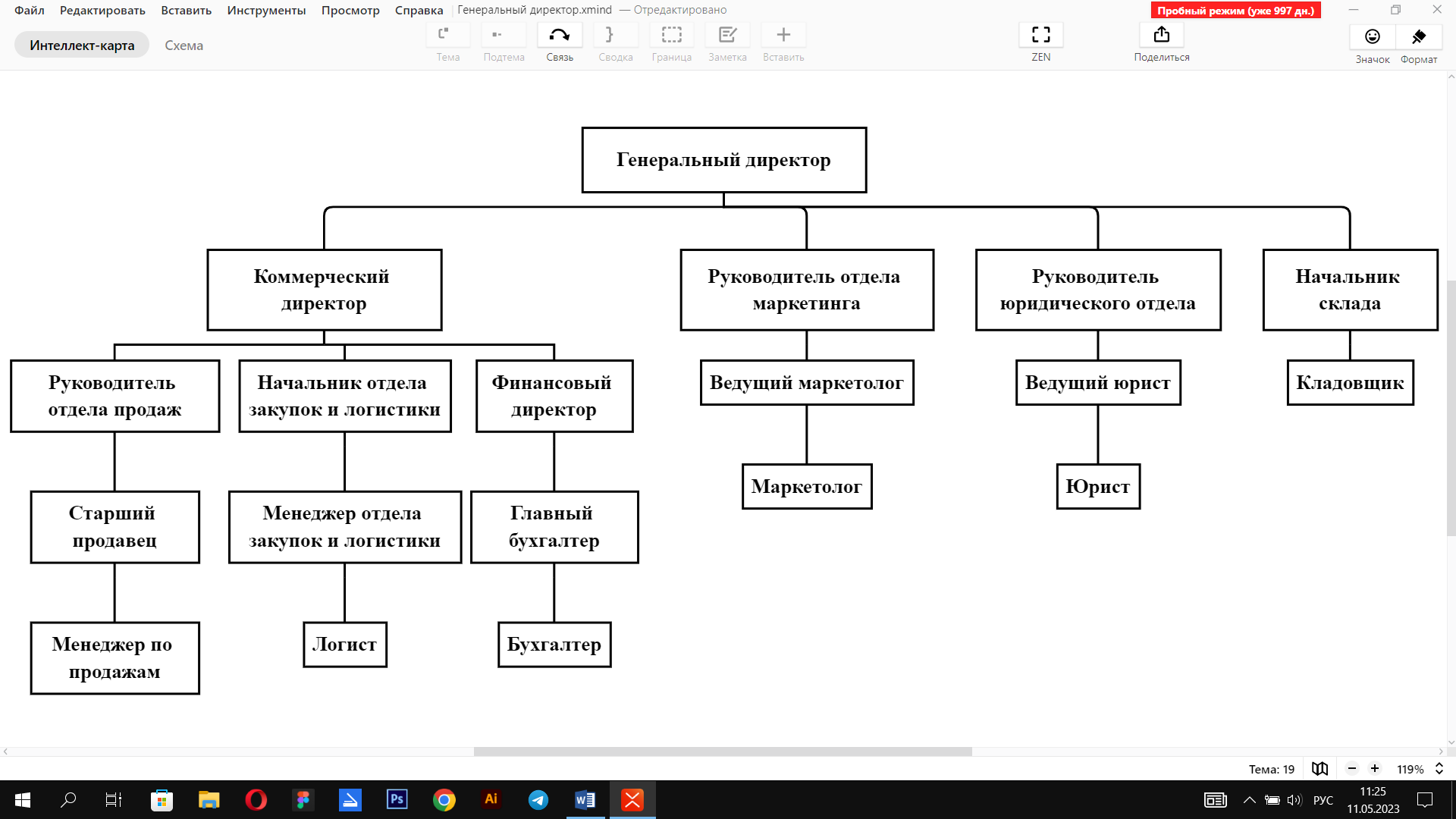 Рисунок 2 – Организационная структура ООО «Макспол»Одной из составляющих частей управления является система поступления информации владельцу процесса. Соответственно, вышестоящему руководству поступает регулярная отчетность от нижестоящих уровней организационной структуры: коммерческий директор подает информацию о логистике, бухгалтерии и продажах, руководитель отдела маркетинга о маркетинге и продвижении, руководитель юридического отдела отвечает за юридическое сопровождение компании, взаимодействие с контрагентами и государственными структурами.Если говорить об управлении составом организации, то стоит упомянуть, что оно реализуется непосредственно через отдел кадров, это задачи обучения и развития персонала.На предприятии преобладает мотивационный и информационный механизмы управления. Так, результат деятельности сотрудников определяется через числовые показатели, которые помогают измерить степень достижения целей или оптимальности процесса, а именно: результативность и эффективность. Все эти данные оказывают прямое влияние на оплату труда сотрудников. В целях повышения эффективности управления на предприятии ведется постоянная работа по внедрению информационных технологий и автоматизации обработки финансово-экономических потоков информации. На предприятии функционирует локальная сеть, к которой подключены бухгалтерия, финансовая служба, отдел маркетинга и логистики и прочие службы. На предприятии активно используются программы TeamViever для удаленного доступа к сети сотрудников и Microsoft Outlook для работы с электронной почтой.В качестве методов управления, применяемых непосредственно к этому предприятию можно выделить административные, экономические и социально-психологические методы.Административные методы управления реализуются с помощью прямого воздействия руководителей на подчиненных через различные правила, положения и нормативы, отдаваемые письменно или устно, а также контроль за их выполнением. Если говорить об экономических методах управления, то можно выделить доплаты работникам за работу в праздничные и выходные дни, так называемые «переработки». К социально-психологическим методам можно отнести формирование структуры коллектива, предоставление отпусков по уходу за ребенком, кондиционеры, удобство рабочего места [27].На предприятии действует процессное управление, так как процессы осуществления закупок, складского учета, бухгалтерского учета, обеспечения процесса управления запасами являются повторяющимися. В процессном управлении выделяют следующие основные функции, свойственные рассматриваемому предприятию: планирование, организация мотивация и контроль. Организация управляет этими процессами и совершенствует их с целью достижения своего видения, миссии и основной ценности.Далее необходимо оценить материальный потенциал организации. На это, в первую очередь, указывают показатели выручки и чистой прибыли. Ниже на рисунке 3 представлена динамика изменения выручки и чистая прибыль ООО «Макспол» с 2012 по 2021 годы.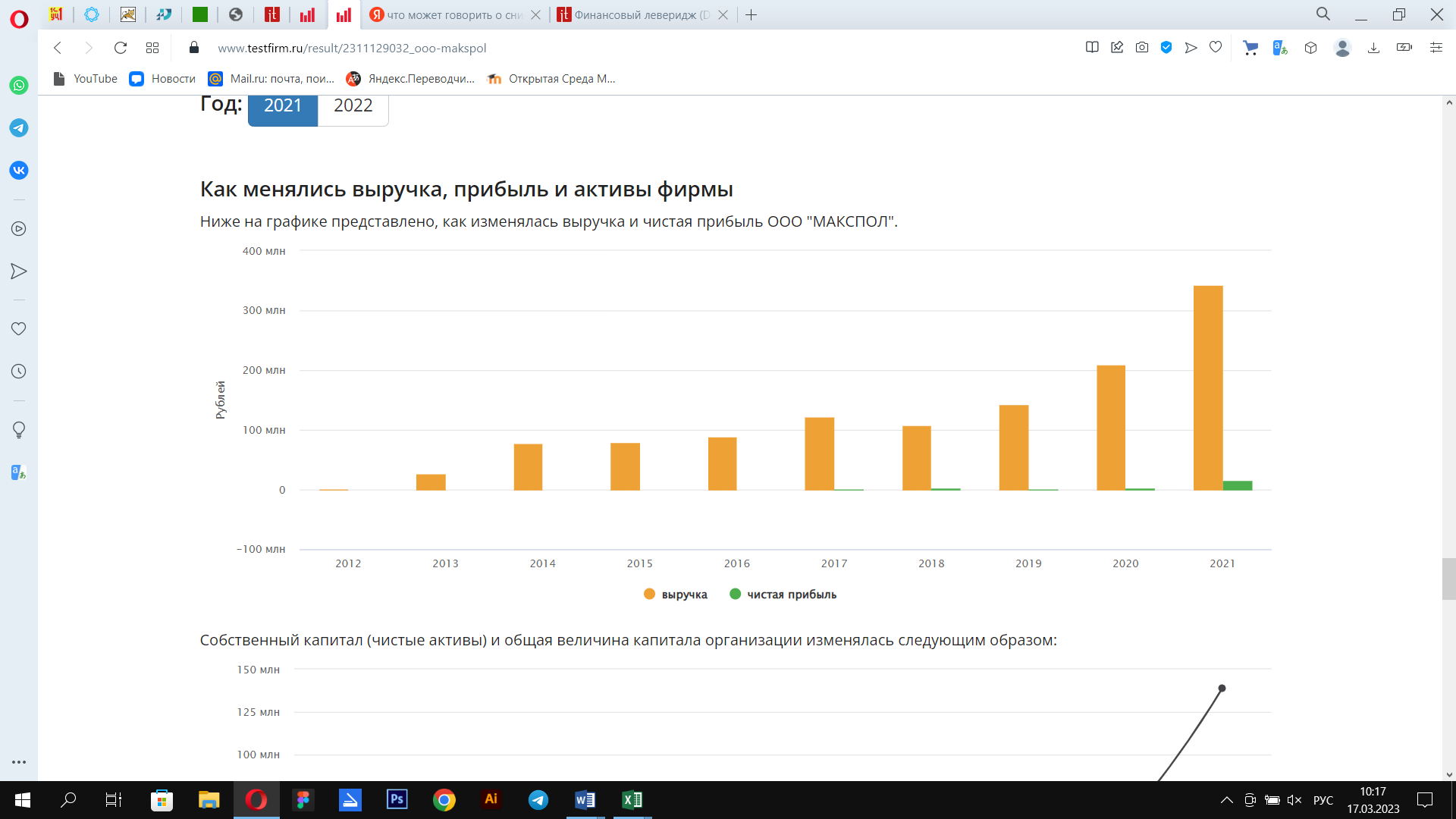 Рисунок 3 – Выручка и чистая прибыль ООО «Макспол»Из рисунка видим, что значения и выручки и чистой прибыли в период с 2019 по 2021 годы стремительно растут, разница между выручкой 2020-2021 года составляет больше 120 млн.руб. Изменение капитала и резервов (итог третьего раздела баланса), а также сумма внеоборотных и всех активов организации представлены на рисунке 4.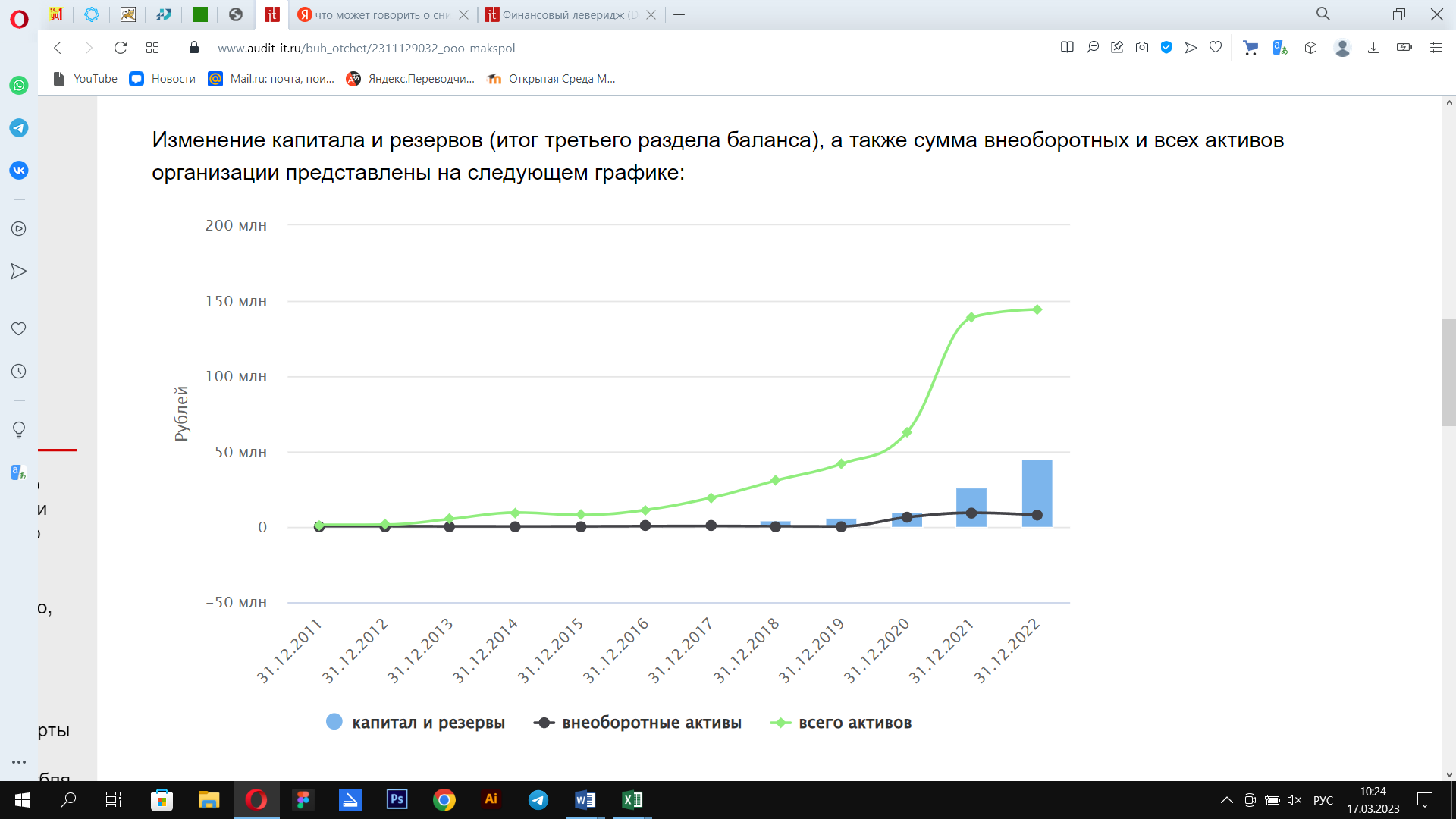 Рисунок 4 – Чистые активы и общая величина капитала ООО «Макспол»Структура активов организации на последний день анализируемого периода (31.12.2022) характеризуется большой долей (94,6%) текущих активов и малым процентом внеоборотных средств. Активы организации в течение анализируемого периода изменились несущественно (на 3,7%). Отмечая рост активов, необходимо учесть, что собственный капитал увеличился еще в большей степени – на 69,8%. Опережающее увеличение собственного капитала относительно общего изменения активов следует рассматривать как положительный фактор.Наглядно соотношение основных групп активов организации представлено ниже на рисунке 5.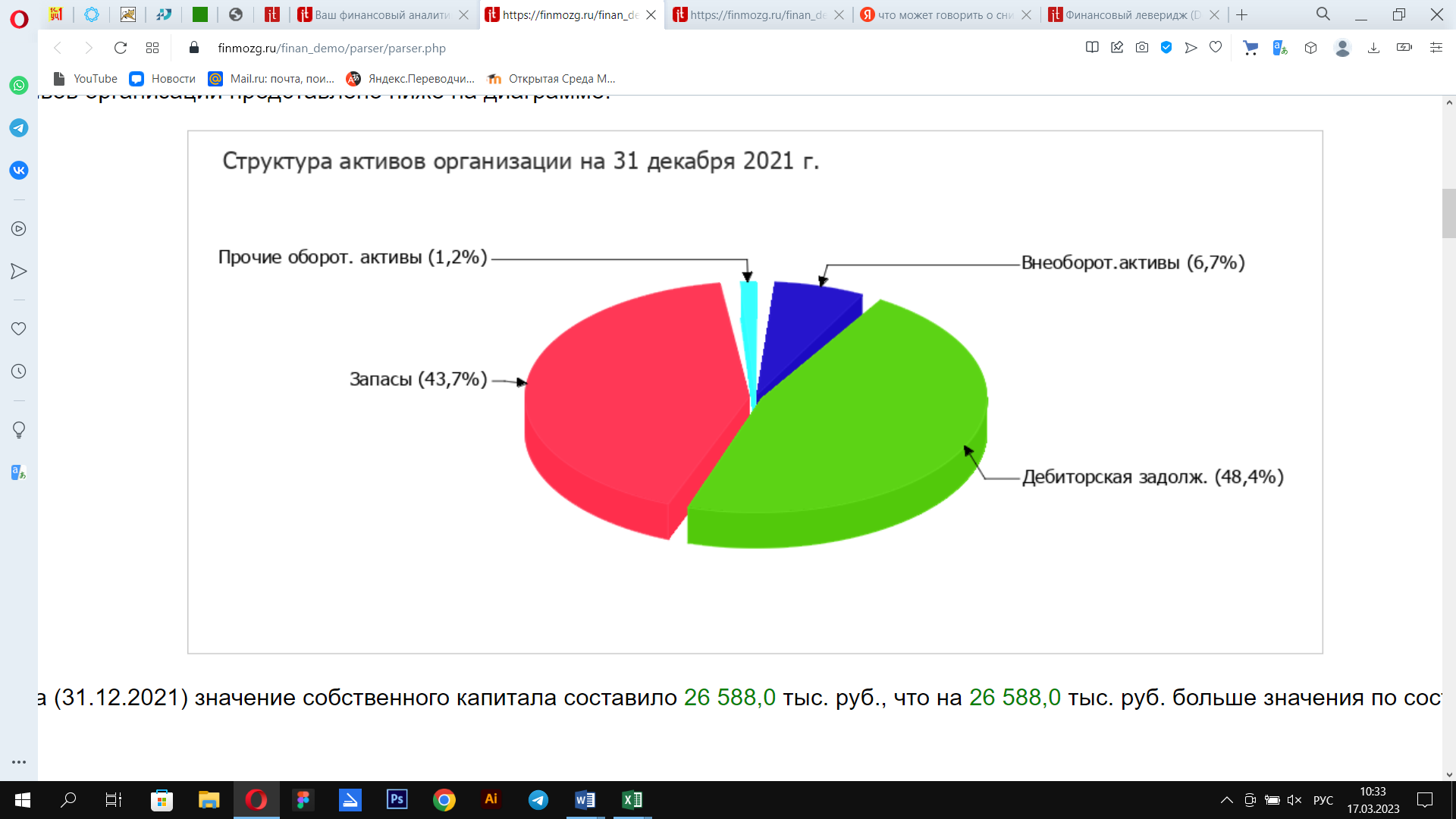 Рисунок 5 – Соотношение основных групп активов ООО «Макспол»Рост активов организации связан, в первую очередь, с ростом показателя по строке «запасы» на 18 071 тыс. руб. (или 98,2% вклада в прирост активов).Одновременно, в пассиве баланса наибольший прирост произошел по строке «нераспределенная прибыль (непокрытый убыток)» (+18 556 тыс. руб., или 98,6% вклада в прирост пассивов организации за весь рассматриваемый период).По состоянию на 31.12.2022 собственный капитал организации составил 45144,0 тыс. руб. В течение анализируемого периода имел место стремительный рост собственного капитала – на 18 556,0 тыс. руб., или на 70%.Из всего вышеупомянутого можно сделать вывод, что у ООО «Макспол» наблюдается рост капитала, а значит, есть возможность провести техническое перевооружение предприятия. Техническое перевооружение – это процесс модернизации технического оборудования, систем и процессов с целью улучшения их функциональности, производительности, надежности и эффективности. Техническое перевооружение может включать в себя замену устаревшего оборудования на новое, внедрение новых технологий и методов работы, а также обучение персонала новым навыкам и знаниям. Целью технического перевооружения является повышение конкурентоспособности предприятия и улучшение качества продукции или услуг.На данный момент одним их самых оптимальных вариантов технического перевооружения ООО «Макспол» является создание собственного приложения, которое позволит вывести на новый уровень управление запасами предприятия.2.2 Структура метаданных процесса управления запасами ООО «Макспол»Внедрение современных цифровых решений в сфере оптовой торговли дает возможность оптимизировать бизнес-процессы и получать больше необходимой информации, а значит принимать более рациональные и обоснованные решения и успешно конкурировать на рынке [34].При разработке информационной системы управления товарными запасами оптово-розничного склада было использовано функционально-ориентированное проектирование информационной системы (ФОП). Это такой подход к проектированию, который сосредоточен на функциях, которые должна выполнять система, а не на ее структуре или компонентах. Основная идея ФОП заключается в том, что система должна быть разбита на функциональные блоки, каждый из которых выполняет определенную задачу.ФОП используется для того, чтобы создать информационную систему, которая будет соответствовать требованиям бизнеса и пользователей. Он позволяет определить функциональные требования к системе, а затем разбить их на более мелкие блоки, которые могут быть реализованы отдельно друг от друга. Это позволяет упростить процесс разработки и улучшить качество конечного продукта.На этапе предпроектного анализа бизнес-процессов предприятия предлагается применить структурно-функциональный подход. В результате декомпозиции системы управления запасами было получено множество иерархически подчиненных функций, представленных в виде графической нотации. Для проведения анализа и организации проектирования бизнес-процессов было использовано CASE-средство Erwin Process Modeler.На рисунке 6 представлена декомпозиция контекстной диаграммы бизнес–процесса «Управление товарными запасами».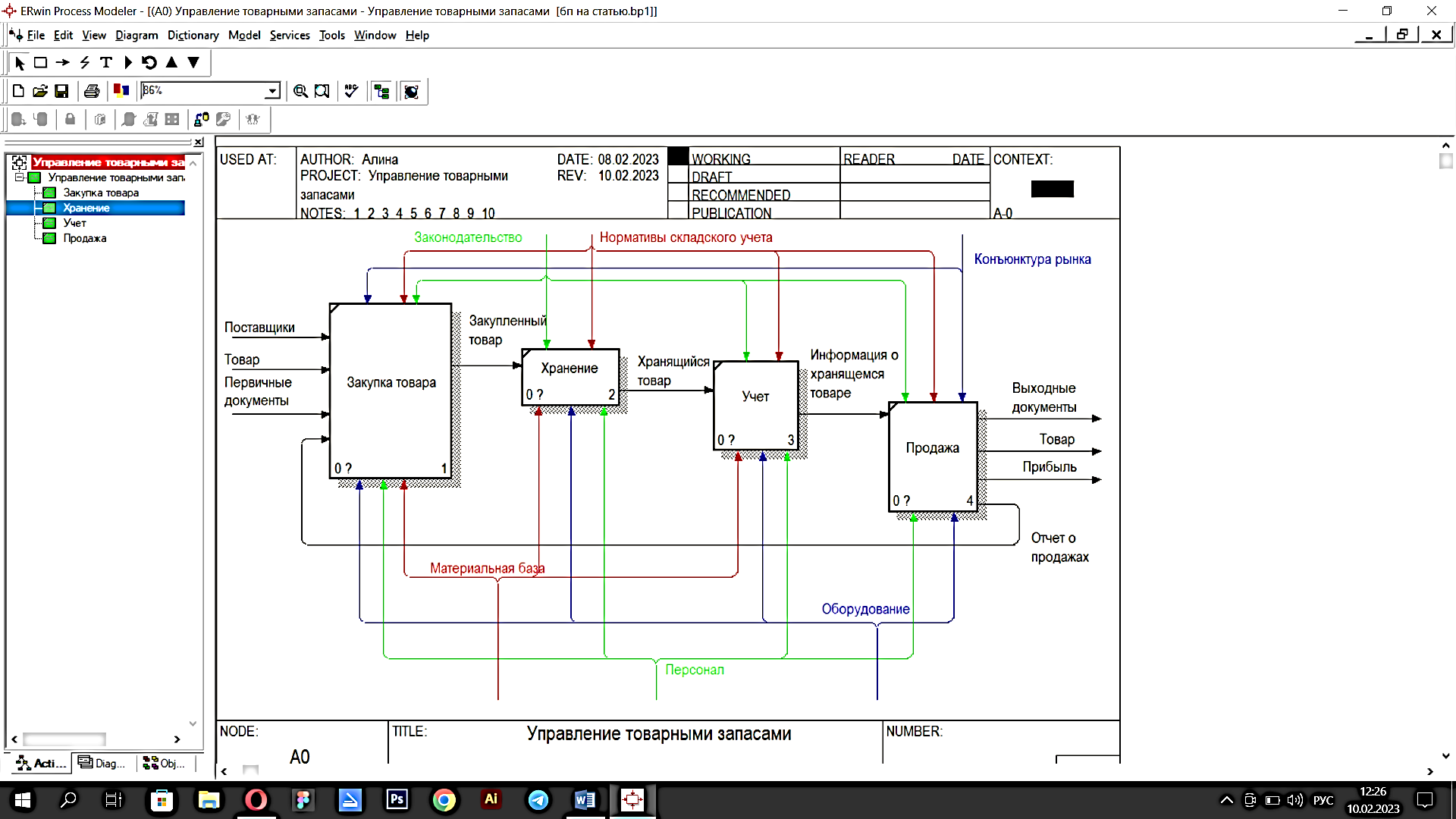 Рисунок 6 – Диаграмма декомпозиции «Управление товарными запасами»Процесс «Управление товарными запасами» можно декомпозировать на четыре подпроцесса:– закупка товара иллюстрирует процесс приобретения товара у поставщиков,– хранение, представляет собой процесс сортировки закупленных товаров, их комплектацию, дробление, укрупнение партий, ее стандартизацию и хранение,– учёт – это совокупность процессов по контролю уровня товарных запасов, контролю сроков годности, инвентаризации товара, и работе с БД, содержащей все данные о продукции,– продажа – процесс управления реализацией товара для покупателей.Модель анализируемого отдела является замкнутой: начальник оказывает управляющее воздействие на весь подчиненный ему персонал, в то время как персонал дает начальнику обратную связь о статистике продаж, информирует о заключенных договорах и количестве отгруженного товара. Система управления запасами предприятия является открытой, следовательно, при ее моделировании необходимо учитывать факторы внешней среды. В нашем случае к такому фактору относится устав фирмы, регулируемый законодательством [45].С точки зрения механизмов управления в отделе управления запасами рассматривается персонал, ответственный за те или иные действия, в частности это менеджер, старший продавец и кладовщик.Перед тем, как выбирать существующую или создавать свою информационную систему и внедрять ее, необходимо проанализировать, как работает система в настоящее время. Здесь как нельзя лучше подходит создание моделей «AS-IS» и «TO-BE».Модель «AS-IS» описывает текущее состояние бизнес-процессов, включая все шаги, роли, системы и данные, которые используются в процессе. Она позволяет выявить проблемы и узкие места в процессе, которые могут быть улучшены.Модель «TO-BE» описывает желаемое состояние бизнес-процессов, которое должно быть достигнуто после внесения изменений. Она позволяет определить, какие изменения необходимо внести в процесс, чтобы улучшить его эффективность.Применение моделей «AS-IS» и «TO-BE» позволяет бизнес-аналитикам и менеджерам проектов лучше понимать текущие бизнес-процессы. Они также могут использоваться для обучения новых сотрудников и для оценки эффективности изменений, внесенных в процесс.С помощью ARIS Express был смоделирован бизнес-процесс управления товарными запасами, представленный на рисунке 7. 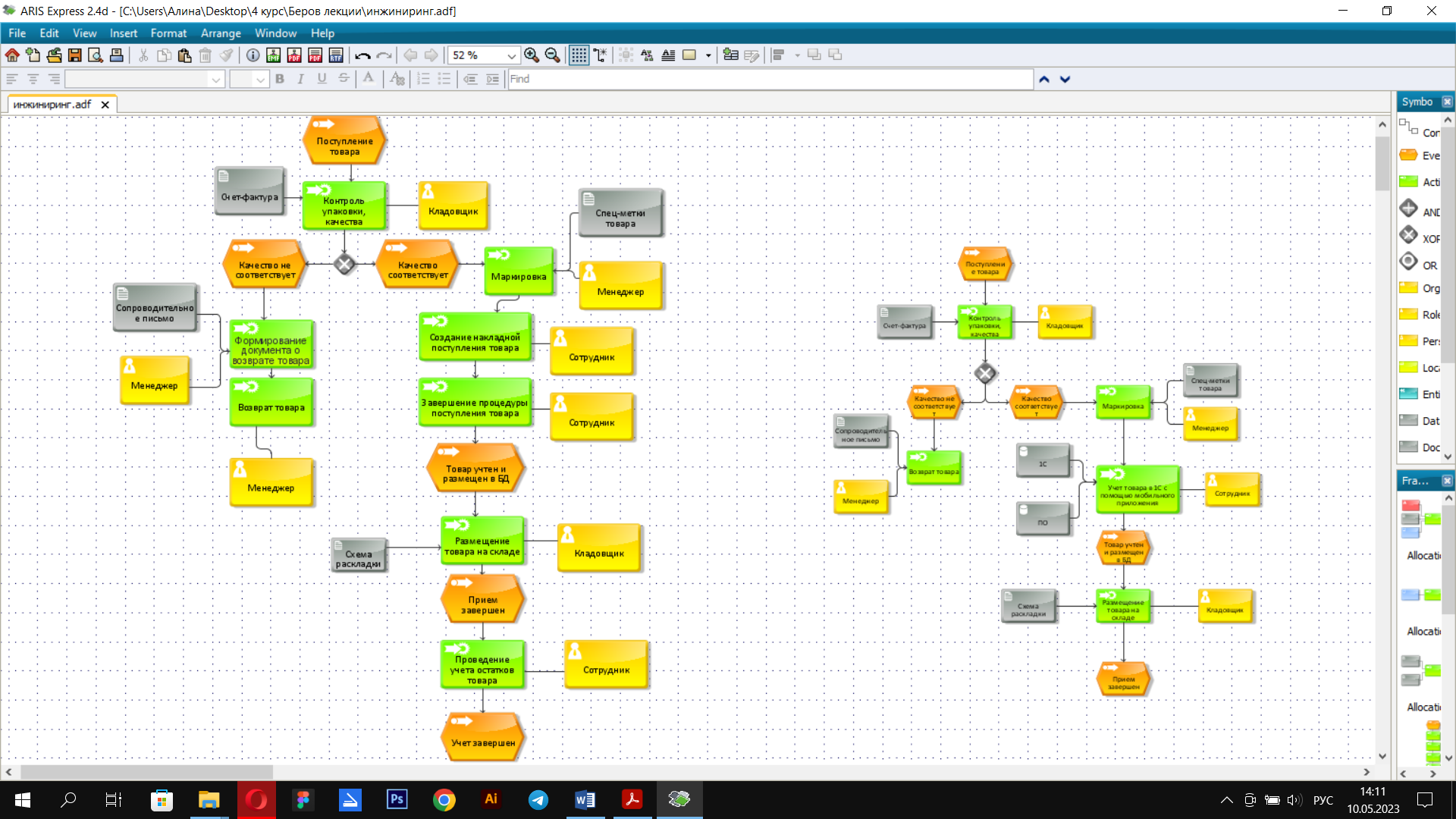 Рисунок 7 – Бизнес-процесс управления товарными запасами («AS-IS»)ARIS Express – это бесплатный инструмент моделирования для анализа и управления бизнес-процессами. Программное обеспечение для моделирования бизнес-процессов предлагается в качестве  альтернативы таким используемым во многих компаниях инструментам как MS Visio и MS PowerPoint. Инструментарий поддерживает общепринятые стандартные нотации для описания бизнес-процессов и некоторых других предметных областей, таких как организационная структура, информационные системы и модели данных [40].Для более точного и детального понимания бизнес-процесса управления товарными запасами, разработанная выше диаграмма была разбита на действия, выполняемые для реализации операции управления товарными запасами и направленное на получение определенного результата.Так, на данный момент, в бизнес-процессе представлены следующие действия:– контроль упаковки, качества,– формирование документа о возврате товара,– возврат товара,– маркировка,– создание накладной поступления товара,– завершение процедуры поступления товара,– размещение товара на складе,– проведение учета остатков товара.Оптимизация процесса состоит в том, чтобы имеющийся порядок дел был изменен в лучшую сторону и эффективность работы повысилась. Для этого нужно сократить количество процессов предприятия с помощью разработки специального программного обеспечения. Для оптимизации данного процесса будет оправдана разработка мобильного приложения, которое бы автоматизировало процессы управления товарными запасами и учета остатков товаров.Теперь, с учетом модели «AS-IS» построили модель «TO-BE», которая представлена на рисунке 8. Следует отметить, что модель «TO-BE» отображает визуально то, насколько данная разработка позволит оптимизировать работу сотрудников для организации процесса управления товарными запасами.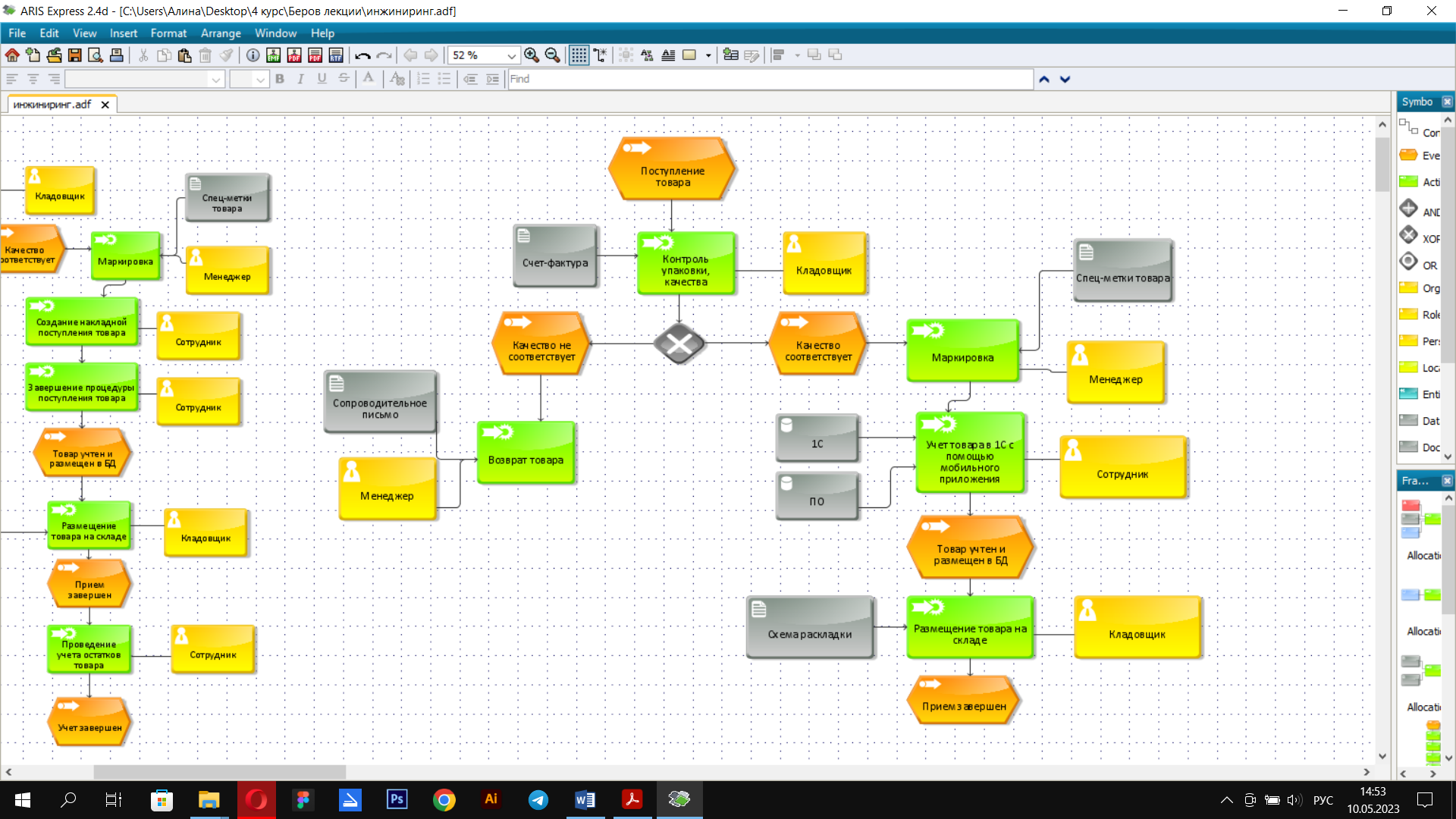 Рисунок 8 – Бизнес-процесс управления товарными запасами («TO-BE»)По сравнению с моделью «AS-IS» в данной модели значительно сократилось количество действий при управлении товарными запасами: создание накладной поступления товара; завершение процедуры поступления товара; проведение учета остатков товара заменило одно действие: учет товара в 1С с помощью мобильного приложения.Далее составим диаграмму классов. Диаграмма классов – это графическое представление структуры классов и их взаимосвязей в программе или системе. Она позволяет визуально описать объекты, которые будут использоваться в программе, их свойства и методы.С помощью StarUML была смоделирована диаграмма классов для управления товарными запасами, представленная на рисунке 9. 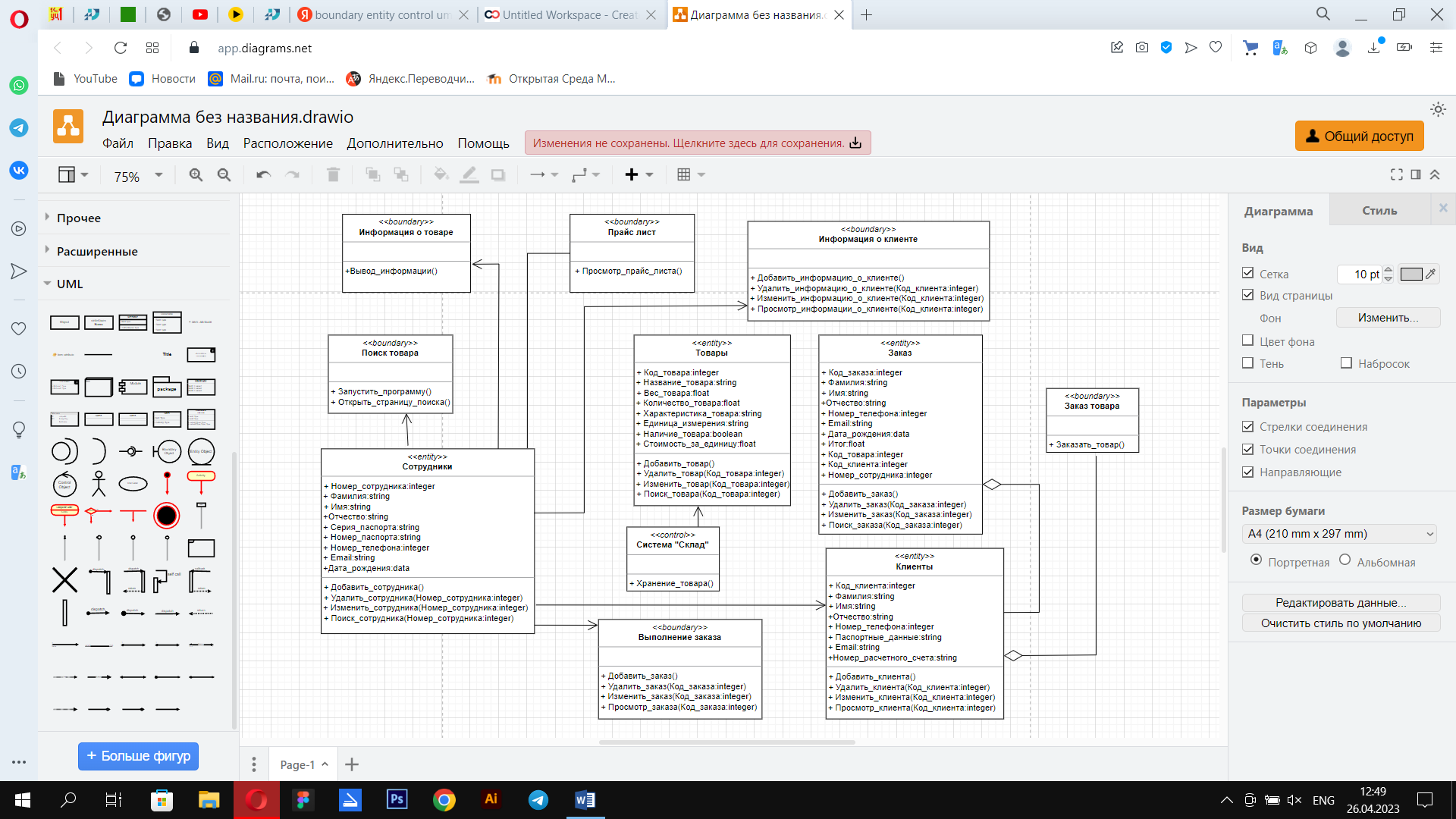 Рисунок 9 – Диаграмма классовНа данной диаграмме нашему вниманию представлено 11 классов: Информация о товаре, Прайс-лист, Информация о клиенте, Поиск товаров, Товары, Заказ, Заказ товара, Сотрудник, Система, Выполнение заказа и Клиенты. Можно заметить, что классы соединены между собой разными типами стрелок. Стрелки представляют собой определенный вид отношений между классами. Таким образом, от класса Заказ товара к классу Клиенты идет стрелка отношений «Агрегация», от класса «Сотрудники» к классу «Прайс-лист» идет стрелка отношений «Ассоциация», от класса «Клиенты» к классу «Заказ» идет стрелка отношений «Обобщение», а все остальные классы соединены между собой стрелками односторонней ассоциации.2.3  Функциональные требования к мобильному приложениюФункциональные требования приложения – это описание того, какие функции и возможности должны быть реализованы в приложении, чтобы оно соответствовало требованиям заказчика. Функциональные требования могут включать в себя описание интерфейса, функций, алгоритмов, баз данных и других компонентов приложения. Они также помогают определить, какие данные должны быть введены в приложение и как они должны обрабатываться. Кроме того, функциональные требования являются основой для документации и обучения пользователей. Они помогают пользователям понимать, как использовать приложение и какие функции оно предоставляет.Таким образом, были выявлены следующие функциональные требования мобильного приложения для авторизации пользователя и контроля остатков товаров:1) приложение должно получать информацию о товаре из центральной базы данных «1С:Предприятие»,2) приложение должно предоставлять интерфейс для отображения полученной информации о товаре,3) приложение должно предоставлять информацию об остатках товара,4) приложение должно выделять товар красным цветом, если его количество меньше 11 штук,5) приложение должно проводить авторизацию пользователя;6) приложение должно иметь возможность выйти из системы для авторизации другого пользователя,7) приложение должно иметь возможность добавлять новый товар и его количество,8) приложение должно быть разработано на ОС Android,9) приложение должно использовать основную базу «1С:Предприятие» для хранения списка товаров,10) приложение должно использовать HTTP-сервис, реализованный в 1С:Предприятие.Составим диаграмму вариантов использования. Это такая диаграмма, которая отражает графическое представление функциональных требований к системе. Она показывает, как различные пользователи будут использовать систему и как она будет взаимодействовать с внешними системами. Применение диаграммы вариантов использования состоит в следующем: она помогает определить функциональные требования к системе, актеров (пользователей) системы и их взаимодействия с ней, основные сценарии использования системы и внешние системы, с которыми система должна взаимодействовать. Составленная диаграмма представлена на рисунке 10.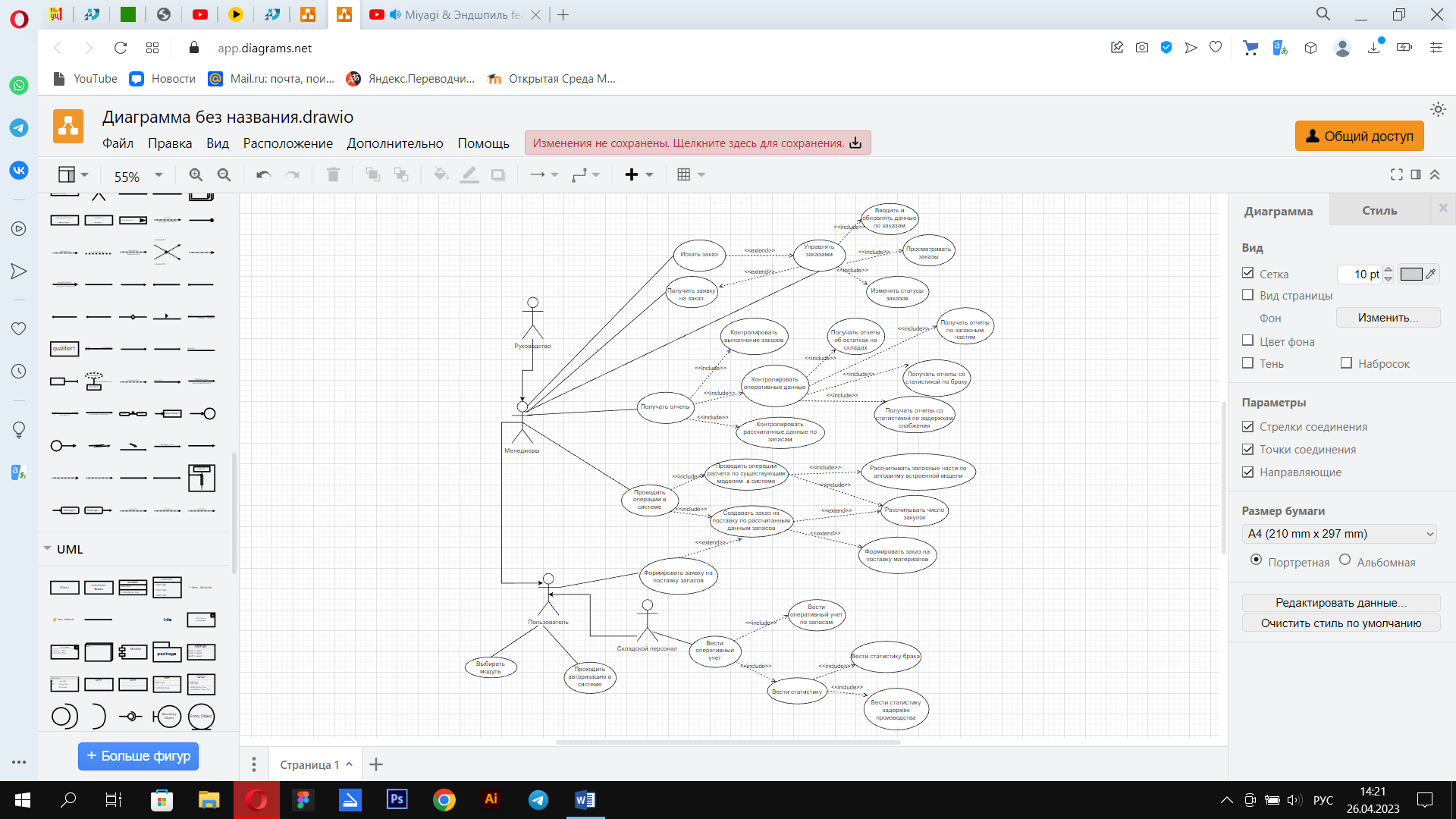 Рисунок 10 – Диаграмма вариантов использованияВ ходе исследования результатов выполнения задач бизнес-процесса «Управление товарными запасами» было выявлено, что прибыль компании снижается за счет отсутствия автоматического контроля остатков товара. Неучтенные остатки товара, регулярно выявляемые в ходе инвентаризации увеличивают издержки компании. Учет поступления товара происходит с задержкой по времени, что влияет на сроки отгрузки клиентам и снижает их удовлетворенность работой компании.  Для оптимизации данного процесса будет оправдана разработка мобильного приложения, автоматизирующее процессы контроля и учета остатков товаров. Для него организацией ООО «Макспол» было составлено техническое задание и описаны все необходимые функциональные требования для приложения. Стоимость такой разработки по предварительным подсчетам позволит сэкономить около 15% от общего объема затрат на закупку и хранение товаров.3   Реализация мобильного приложения в среде «1С:Предприятие 8»3.1 Разработка компонентов мобильного приложения В качестве среды разработки выбрана среда «1С:Предприятие», поскольку база данных исследуемой компании ведется в конфигурации «1С:Управление торговлей». Архитектура мобильного приложения является трехзвенной: мобильный клиент, веб-сервер, файловая база данных. 1С:Предприятие – это программный продукт, предназначенный для автоматизации управленческого и бухгалтерского учета, управления персоналом, торговли, складского учета и других бизнес-процессов в организации. Он позволяет упростить и автоматизировать многие рутинные задачи, связанные с учетом и анализом финансовой деятельности, управлением персоналом, закупками и продажами товаров и услуг. 1С:Предприятие имеет широкие возможности для настройки и интеграции с другими программными продуктами, что позволяет адаптировать его под конкретные потребности и задачи организации.Тенденции развития связаны с увеличением функциональности и удобства использования, а также с развитием облачных технологий и мобильных приложений. В настоящее время платформа имеет множество модулей и конфигураций, которые позволяют адаптировать его под различные отрасли и виды деятельности [1].Для работы потребуется учебная версия платформы «1С:Предприятие 8.3». Учебная версия дистрибутива доступна на официальном сайте 1С, для создания собственного мобильного приложения ее возможностей будет более чем достаточно. Помимо платформы «1С:Предприятие 8.3» потребуются ряд дополнительных инструментов. В выпускной работе рассматривается пример разработки приложения для мобильных устройств, поэтому необходимо будет установить: Android SDK и WEB-сервер Apache. Первый компонент содержит все необходимое для сборки приложения и эмулятор для тестирования, а WEB-сервер пригодится для быстрой загрузки приложения на мобильную ОС.Нам необходимо выполнить два задания относительно разработки мобильной платформы: создать возможность авторизации сотрудников и подсчет остатков товаров, все это должно быть в синхронизации с основной базой, в которой будет содержаться вся информация. Опишем основные этапы разработки мобильного приложения:1) установка платформы 1С:Предприятие, 2) установка Apache. Apache – это свободное программное обеспечение, с помощью которого можно создать веб-сервер. Несмотря на то, что Apache чаще всего называют сервером и его официальное название – Apache HTTP Server – это программа, которую устанавливают на сервер, чтобы добиться определённых результатов,3) установка SDK. Android SDK – это дополнительный набор инструментов Android Studio, которые помогают написать код, запустить тестирование и отладку, проверить работу приложения на различных версиях операционной системы и оценить результат в реальном времени. Также пакет позволяет пользователям получать информацию о состоянии операционной системы и выявлять ошибки. Android SDK используется при разработке мобильных приложений «1С:Предприятия 8», 4) установка эмулятора Android Arm. Эмулятор Android Arm позволит запустить собранное нами приложение для тестирования,5) установка мобильной платформы для разработчика. Для запуска и отладки мобильных приложений на Android-устройстве через веб-сервер необходимо установить на это устройство платформу разработчика. Для этого необходимо узнать модель процессора, установленного в вашем устройстве, его архитектуру (ARM или x86) и разрядность (32 или 64 бита),6) установка приложения на Андроид. Это осуществляется непосредственно через базу в «1С:Предприятие» с помощью публикации на сервере,7) публикация на web-сервисе,8) публикация на http-сервисе,9) проектирование графического интерфейса,10) тестирование мобильного приложения.Таким образом в самом начале работы нам необходимо две базы: одна центральная, которая уже имеется у предприятия и содержит в себе всю необходимую информацию, а вторая – для мобильной разработки. Самое главное, что их отличает друг от друга – назначение использования, которое, при создании мобильной базы, необходимо обязательно указать, как представлено на рисунке 11.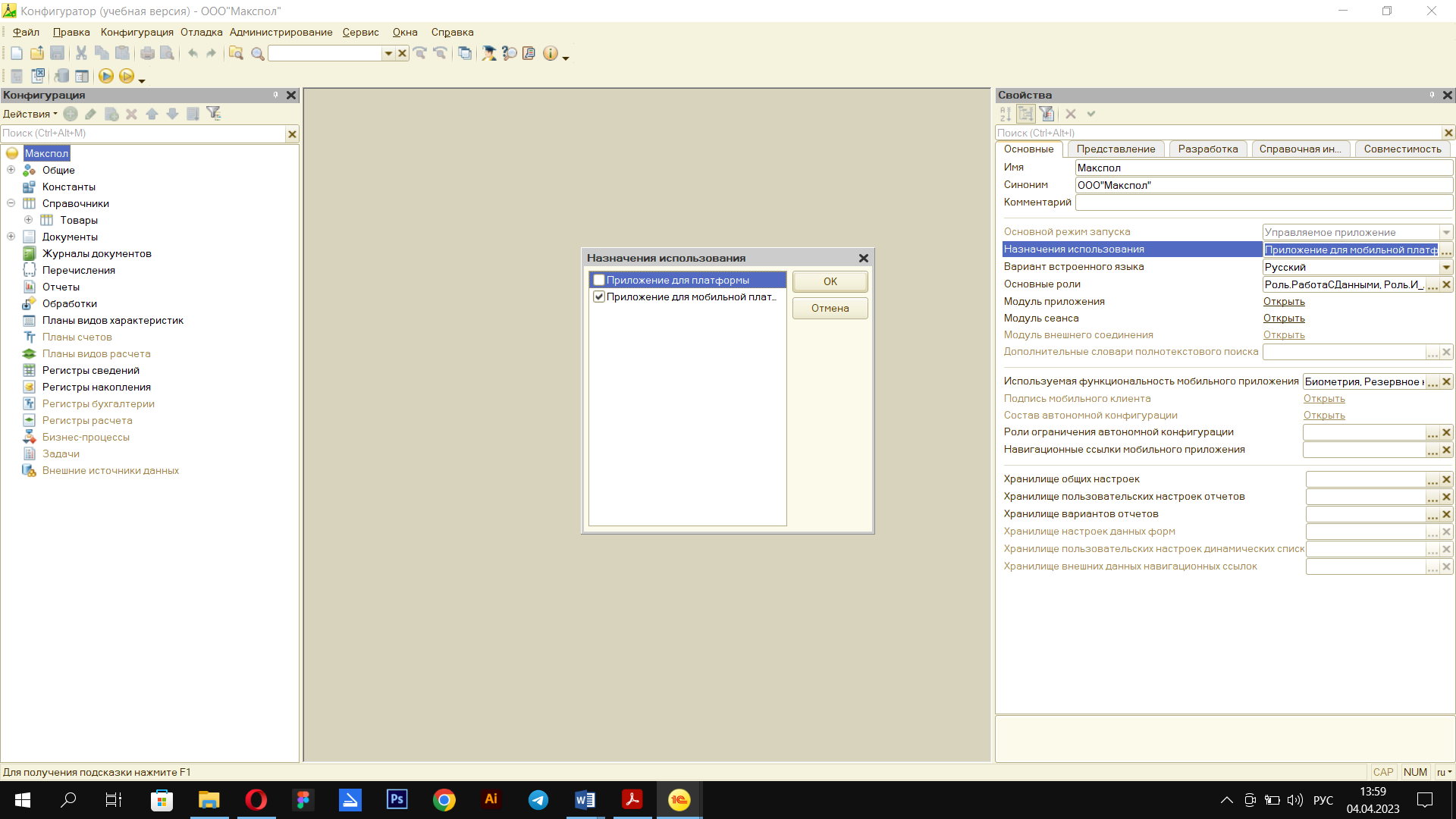 Рисунок 11 – Указание назначения использования При указании назначения использования «Приложение для мобильной платформы», ряд функций, доступных к работе, становятся недоступными.Теперь необходимо добавить справочники. С точки зрения базы данных каждый справочник представляет собой отдельную таблицу с данными. В мобильной базе это будет Справочник «Товары». Добавим роли: одну для работы с данными и две интерфейсные. Первая роль «РаботаСДанными», установим для нее все права. Вторая роль «И_Авторизован», синоним Авторизован, снимем ей все права и с теми же параметрами добавим третью роль «И_Аноним», синоним Аноним, также без прав. Добавим возможность авторизации пользователя при входе, как указано в задании. Создадим общую форму «Авторизация» с реквизитом «Логин». Далее будет необходимо добавить кнопку для авторизации пользователя. Если пользователь приложения указывает логин, которого нет в центральной базе, то должно выводиться сообщение о том, что авторизация не удалась, для этого пропишем следующий код:&НаСервереБезКонтекстаФункция АвторизоватьсяНаСервере(Логин)Возврат ИстинаКонецФункции &НаКлиентеПроцедура Авторизоваться(Команда)	Успех = АвторизоватьсяНаСервере(ЭтотОбъект.Логин); 	Если Успех Тогда	Пользователь.Авторизовать(ЭтотОбъект.Логин);	Иначе	ПоказатьОповещениеПользователя("Авторизация не удалась!");	КонецЕсли;КонецПроцедурыЗайдем в центральную базу и добавим web-сервис Авторизатор, на вкладке Прочее в URI пространства имен напишем «localhost», имя файла публикации будет «service», как указано на рисунке 12.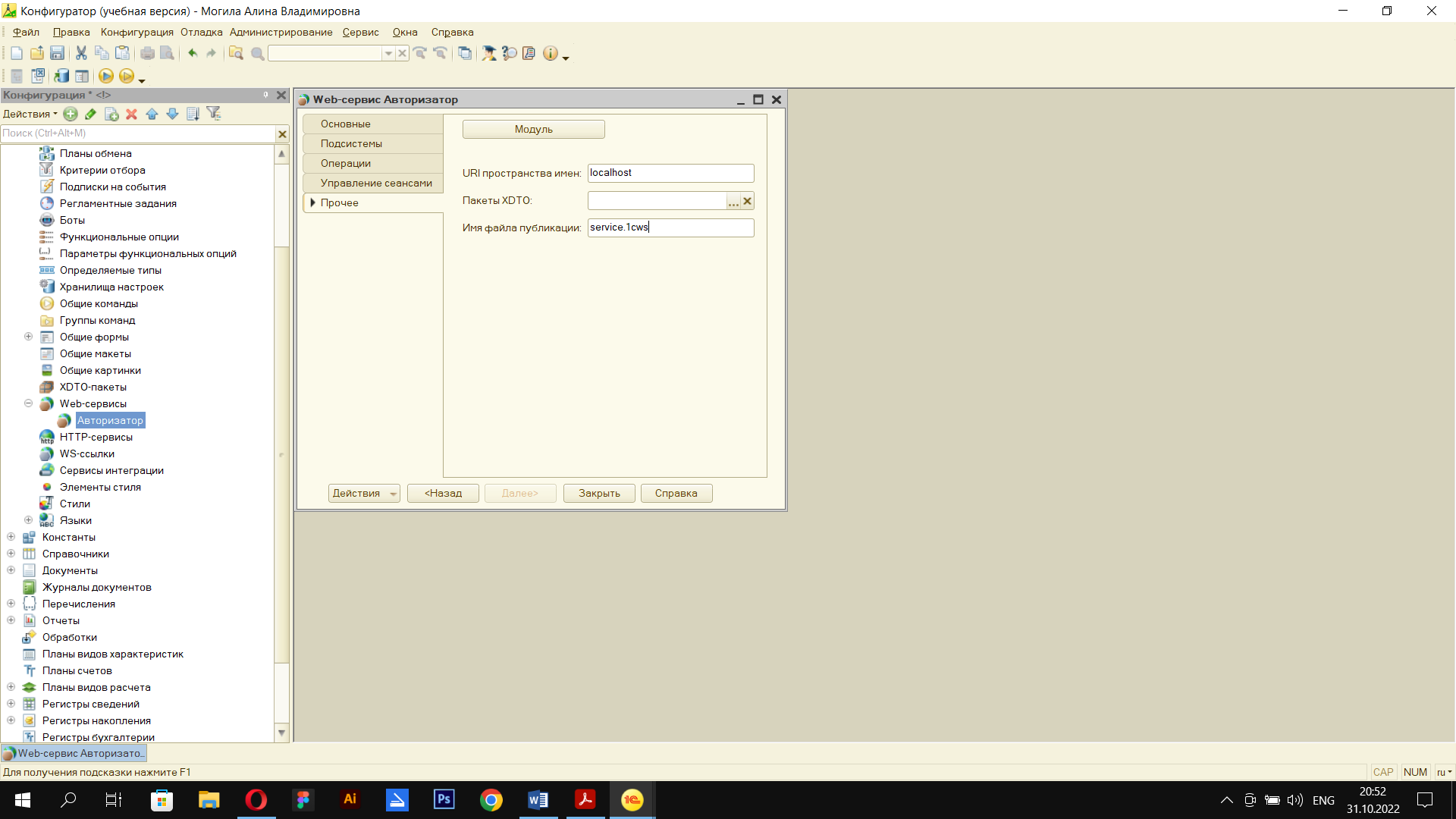 Рисунок 12 – Добавление web-сервисаДалее необходимо произвести публикацию приложения на веб-сервере, что позволяет получить быстрый доступ к учетной системе через обычный веб-браузер. Для этого необходимо зайти в центральную базу 1С:Предприятие, в которой находятся все данные о товарарх, от имени администратора. Во вкладке Администрирование найдем пункт «Публикация на веб-сервере». Необходимо помнить о том, что при указании каталога, путь к папке, в которой и будет находиться публикация, не должен содержать русских символов и пробелов. Верно введенные данные представлены на рисунке 13.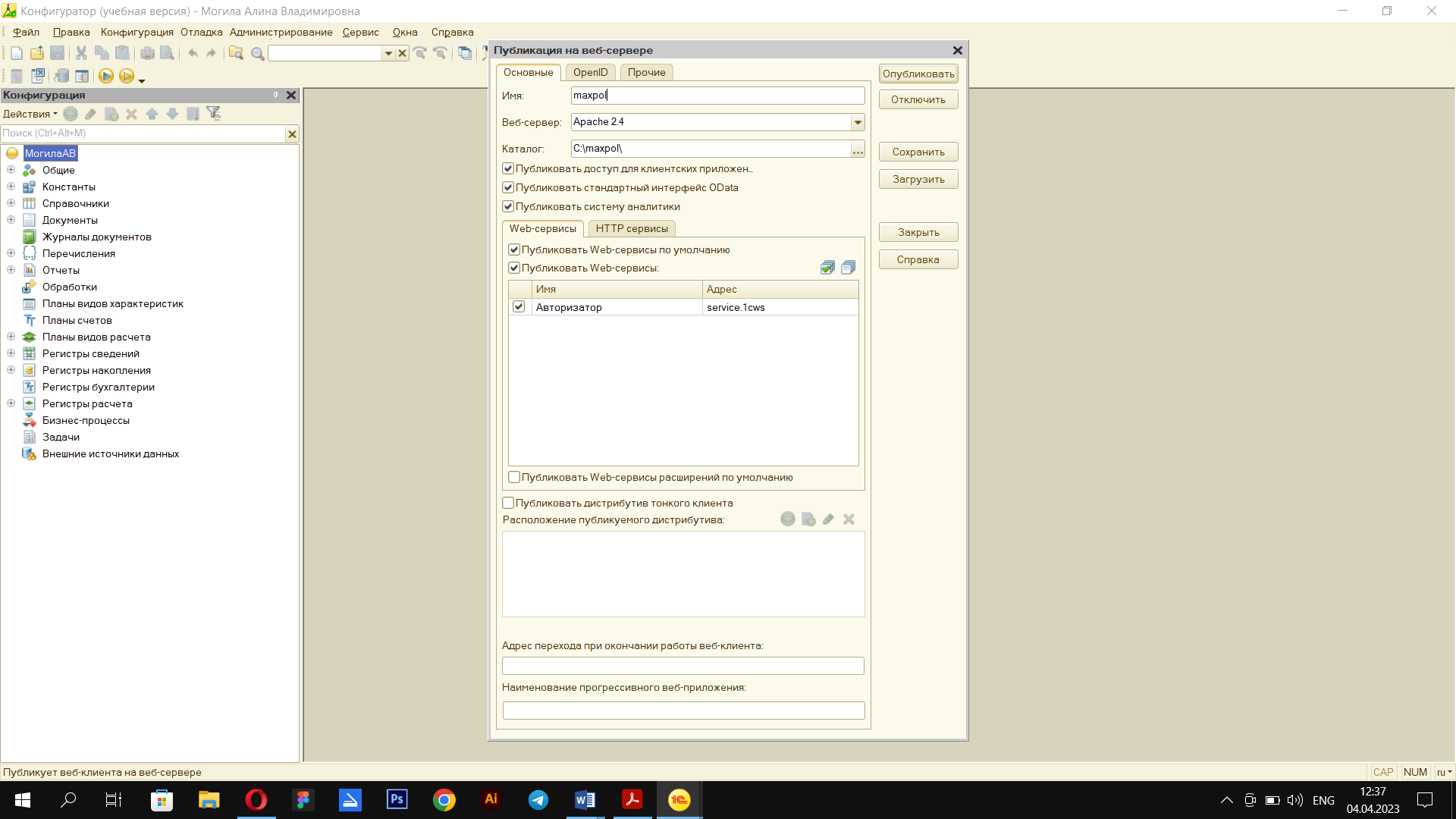 Рисунок 13 – Публикация на веб-сервереДля проверки публикации введем в браузерную строку следующую ссылку: http://localhost/diplom/ws/service.1cws?wsdl:, согласно рисунку 14.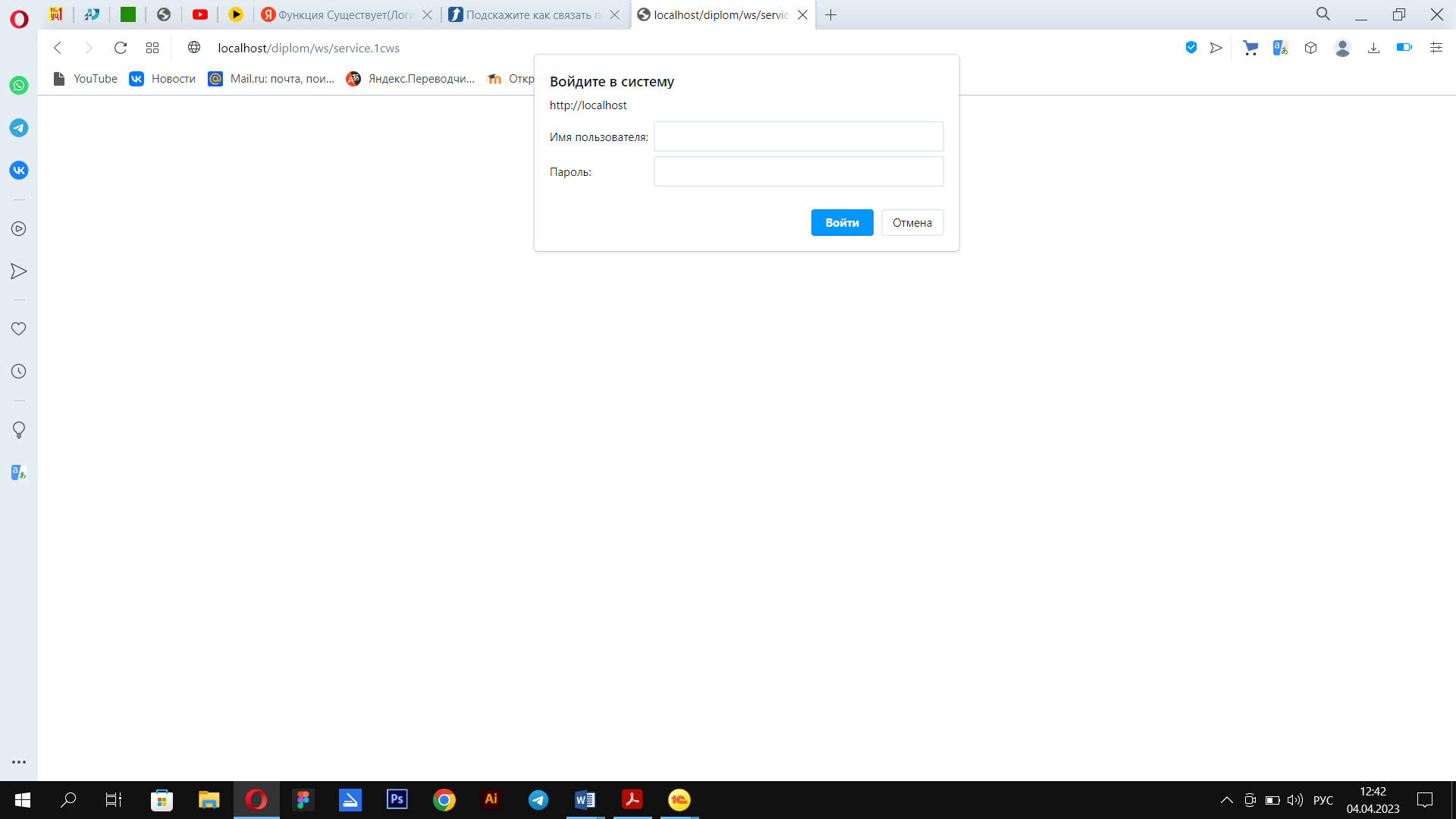 Рисунок 14 – Проверка публикацииБраузер предлагает нам авторизоваться, заходим под Администратором, пароль мы не указывали, получаем код xml-файла, который говорит о том, что публикация прошла успешно – фрагмент кода указан ниже, весь код – в приложении А:<message name="АвторизацияRequestMessage"><part name="parameters" element="tns:Авторизация"/></message><message name="АвторизацияResponseMessage"><part name="parameters" element="tns:АвторизацияResponse"/></message><portType name="АвторизаторPortType"><operation name="Авторизация"><input message="tns:АвторизацияRequestMessage"/><output message="tns:АвторизацияResponseMessage"/></operation></portType><binding name="АвторизаторSoapBinding" type="tns:АвторизаторPortType"><soapbind:binding style="document" transport="http://schemas.xmlsoap.org/soap/http"/><operation name="Авторизация"><soapbind:operation style="document" soapAction="localhost#Авторизатор:Авторизация"/><input>Далее необходимо прописать алгоритм авторизации на общей форме мобильного приложения. Переходим на общую форму Авторизация в Модуль.Необходимо создать WS-ссылку, копируем туда ссылку, которую подставляли в браузер для проверки публикации центральной базы, указываем пользователя без пароля, получили WS-ссылку, назовем ее Авторизатор и в модуле общей формы пишем следующий код:&НаСервереБезКонтекстаФункция АвторизоватьсяНаСервере(Логин)	Соединение=WSСсылки.Авторизатор.СоздатьWSПрокси("localhost     ","Авторизатор","АвторизаторSoap",,,,"http://192.168.0.104/diplom/ws/service.1cws");	Соединение.Пользователь = "Сервисы";	Возврат Соединение.Авторизация(Логин);КонецФункцииТеперь реализуем вторую часть задания – вывод остатков товаров.Для этого необходимо зайти в центральную базу 1С:Предприятие, где хранятся данные о товарах, в модуль менеджера справочника Номенклатура. Далее  пропишем алгоритм для получения актуальных остатков товаров – полученный код представлен на рисунке 15.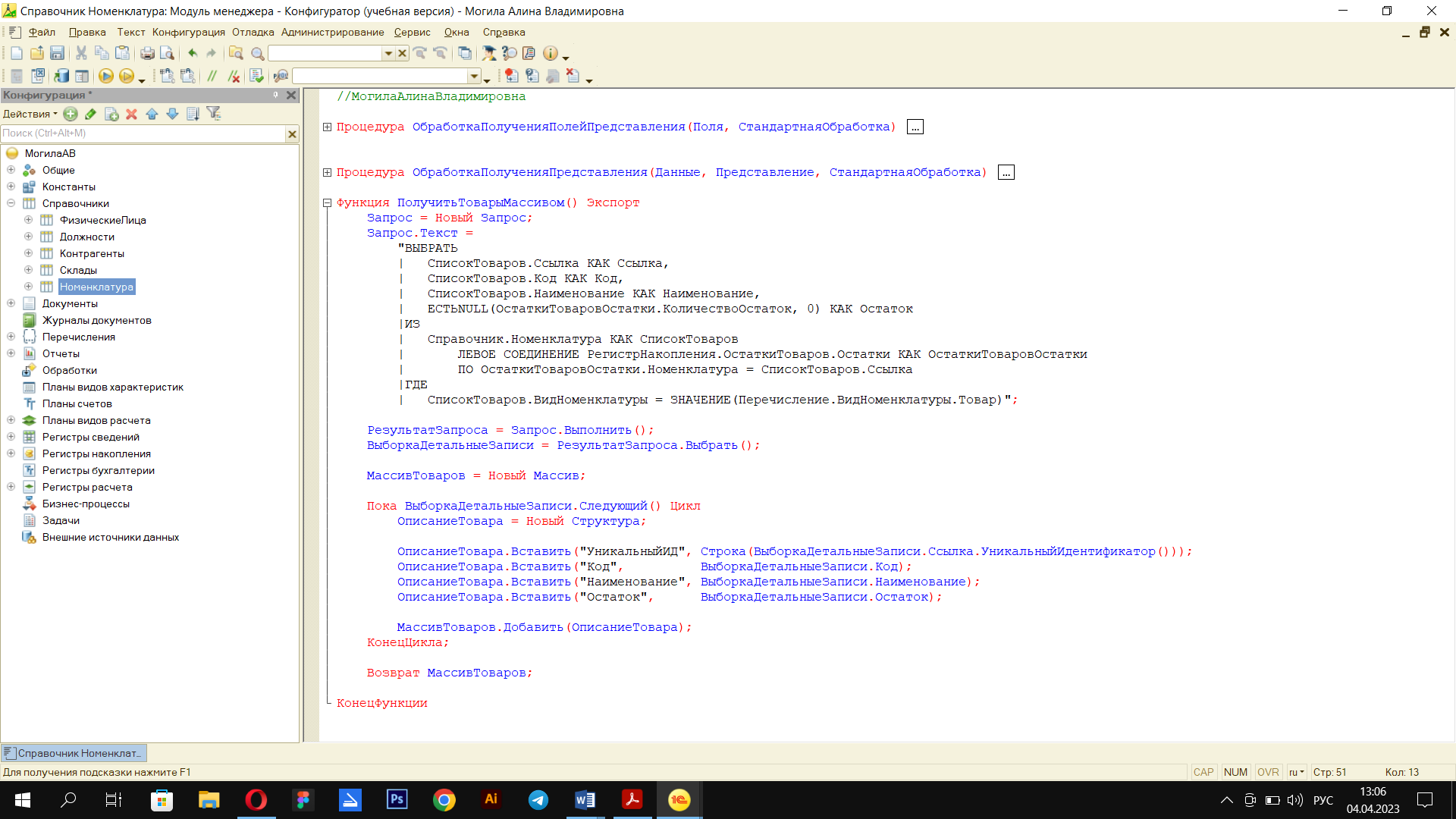 Рисунок 15 – Код для вывода остатков товараДобавим новый http-сервис для реализации функционального требования № 10 раздела 2.3, имя «ОбменДанными», корневой URL «services». В шаблонах URL добавим новый шаблон с именем «Товары», в поле Шаблон напишем «/products/{Метод}».Добавим к нему Метод с именем «Получить» и создаем обработчик:Функция ТоварыПолучить(Запрос)	Метод = Запрос.ПараметрыURL["Метод"];	Если Метод = "get_list" Тогда		УстановитьПривилегированныйРежим(Истина);	МассивТоваров=Справочники.Номенклатура.ПолучитьТоварыМассивом();		СтрокаОтвета  = Объект_В_JSON(МассивТоваров);		Ответ = Новый HTTPСервисОтвет(200);		Ответ.УстановитьТелоИзСтроки(СтрокаОтвета);	Иначе		Ответ = Новый HTTPСервисОтвет(400);		Ответ.УстановитьТелоИзСтроки("Некорректный URL-параметр!");	КонецЕсли;	Ответ.Заголовки.Вставить("ContentType","text/json;charset=utf-8");	Возврат Ответ;КонецФункцииФункция Объект_В_JSON(Объект)		ЗаписьДанных = Новый ЗаписьJSON;	ЗаписьДанных.УстановитьСтроку();	ЗаписатьJSON(ЗаписьДанных, Объект);	Возврат ЗаписьДанных.Закрыть();КонецФункции // Объект_В_JSON()Теперь необходимо опубликовать http-сервис согласно рисунку 16. Администрирование – публикация на веб-сервере – вкладка http-сервисы.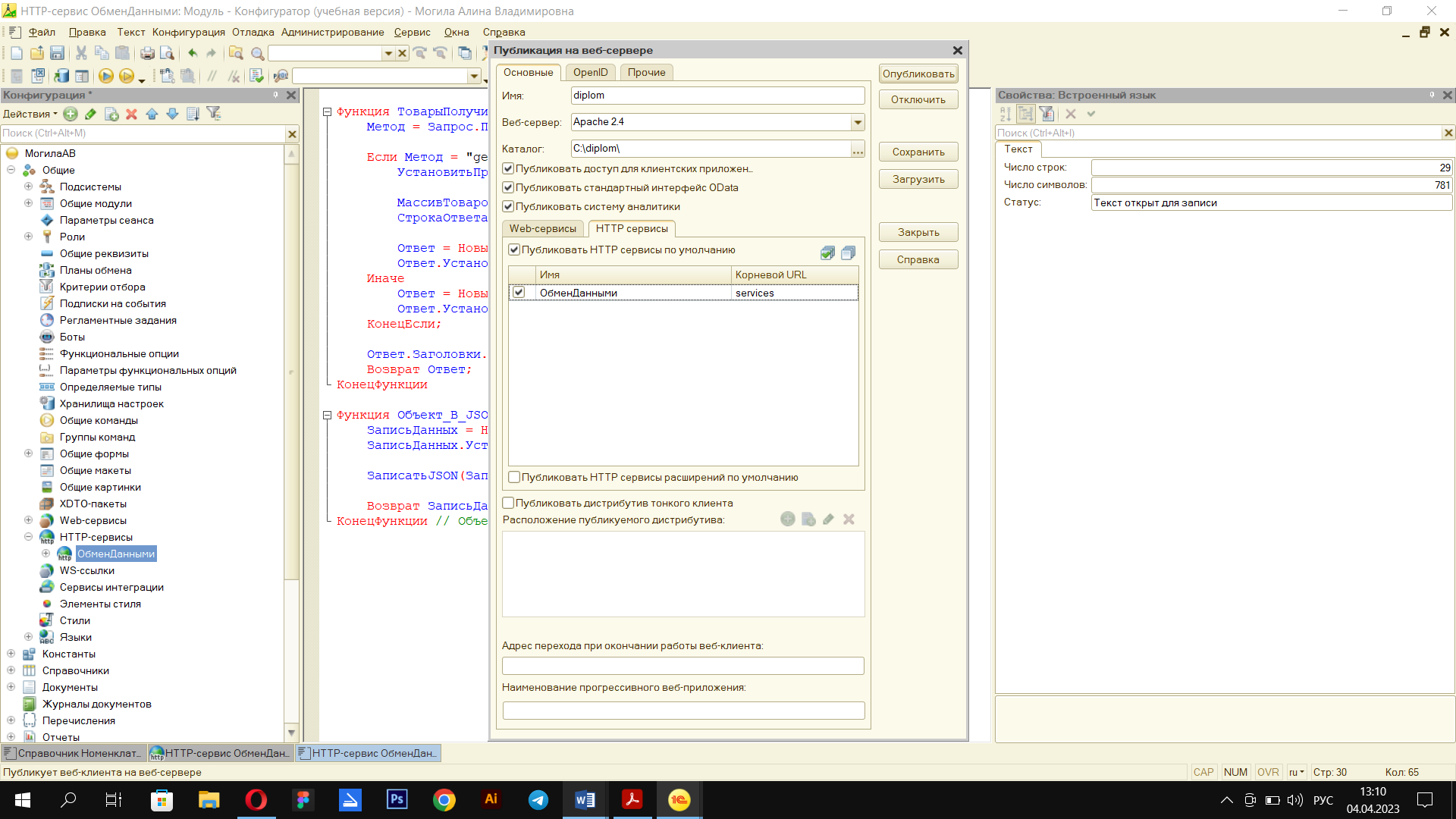 Рисунок 16 – Публикация http-сервисаДля проверки публикации введем в браузерную строку следующую ссылку: http://localhost/diplom/hs/services/products/get_listКопируем эту строку, переходим в конфигуратор мобильной базы, для формы списка справочника, в свойствах всей формы на вкладке События перейдем на «ПриСозданииНаСервере», пишем следующие коды для реализации функционального требования № 9 раздела 2.3 согласно рисунку 17.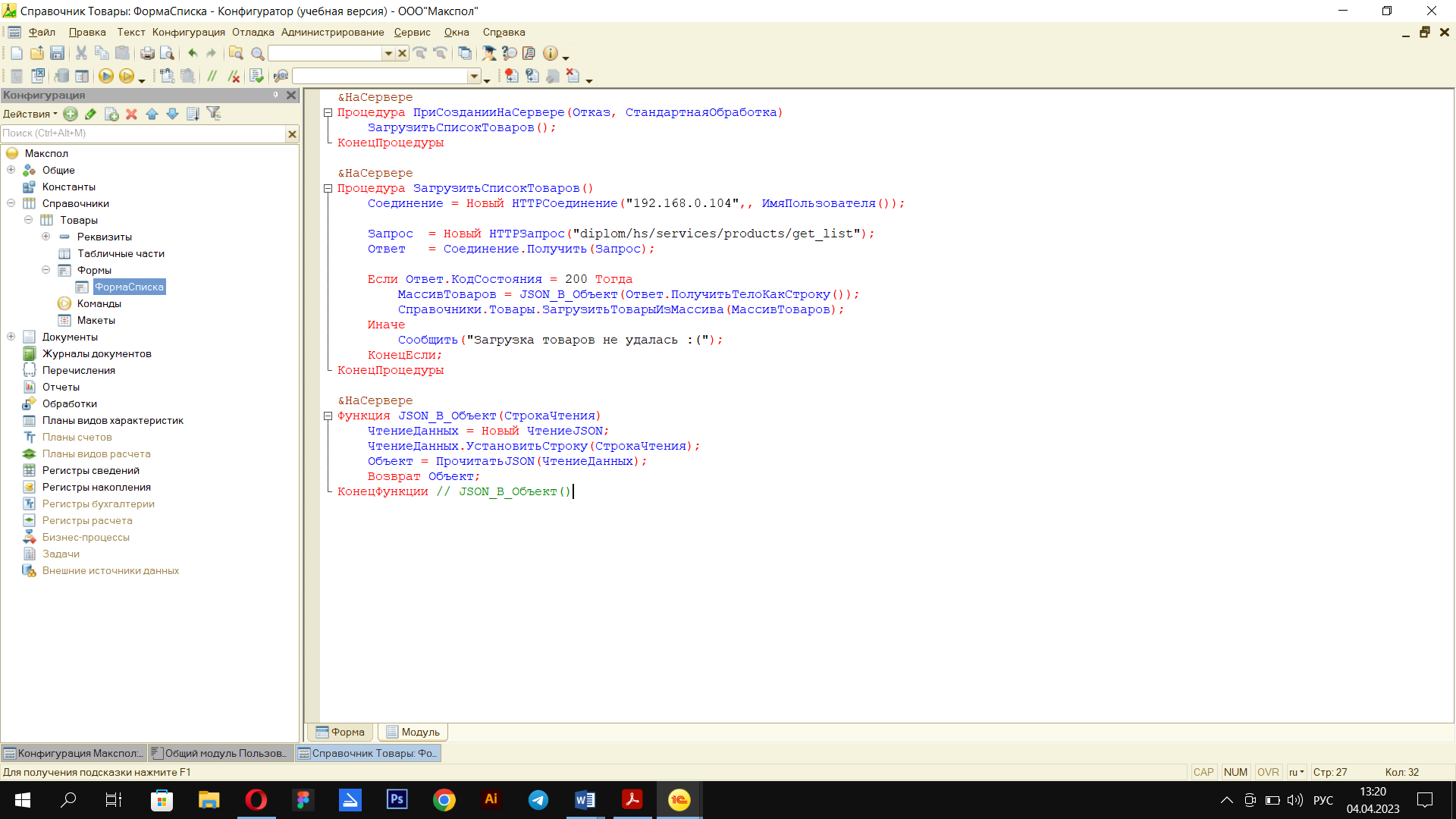 Рисунок 17 – Код для загрузки списка товаров в приложениеДалее в справочнике Товары открываем модуль менеджера, пишем код для экспорта загруженных товаров в отдельную папку приложения:Процедура ЗагрузитьТоварыИзМассива(МассивТоваров) Экспорт	Для каждого ОписаниеТовара Из МассивТоваров Цикл		УникальныйИД 	= Новый УникальныйИдентификатор(ОписаниеТовара.УникальныйИД);		ТоварСсылка		= ПолучитьСсылку(УникальныйИД);		ТоварОбъект 	= ТоварСсылка.ПолучитьОбъект();		Если ТоварОбъект = Неопределено Тогда			ТоварОбъект = СоздатьЭлемент();			ТоварОбъект.УстановитьСсылкуНового(ТоварСсылка);		КонецЕсли;		ТоварОбъект.Код 			= ОписаниеТовара.Код;		ТоварОбъект.Наименование 	= ОписаниеТовара.Наименование;		ТоварОбъект.Остаток 		= ОписаниеТовара.Остаток;		ТоварОбъект.Записать();КонецЦикла;КонецПроцедурыТаким образом, в данном подразделе были добавлены все необходимые справочники и роли, добавлена возможность авторизации пользователя при входе, была произведена публикация приложения на веб-сервере, прописан алгоритм авторизации на общей форме мобильного приложения, реализован вывод остатков товаров, прописаны все необходимые коды. Далее необходимо обратить внимание на создание графического интерфейса для приложения. 3.2 Проектирование графического интерфейса мобильного приложения На вкладке Общее находим созданную раннее Общую форму «Авторизация». Для поля «Логин» ПоложениеЗаголовка сделаем «Верх», во вкладке «Расположение» выберем ГоризонтальноеРасположение «Центр».Для кнопки «Авторизоваться» на вкладке «Расположение» поставим галочку на опцию РастягиватьПоГоризонтали, а в поле ГоризонтальноеПоложениеВГруппе укажем «Центр», как указано на рисунке 18.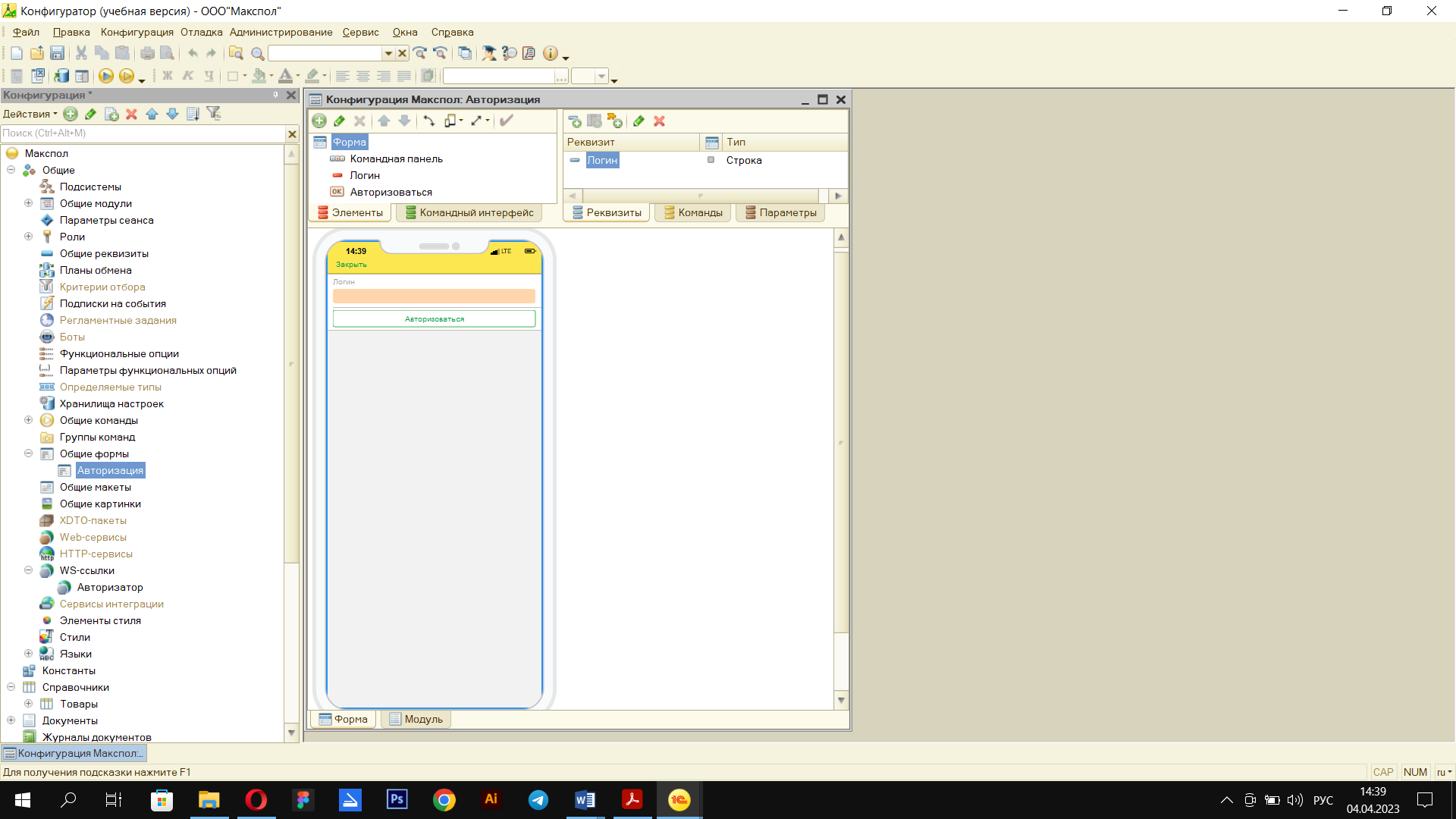 Рисунок 18 – Создание расположения кнопки «Авторизоваться» и поля «Логин»Во вкладке «Оформление» можно изменить цвет фона строки, цвет рамки, цвет текста и шрифт согласно рисунку 19.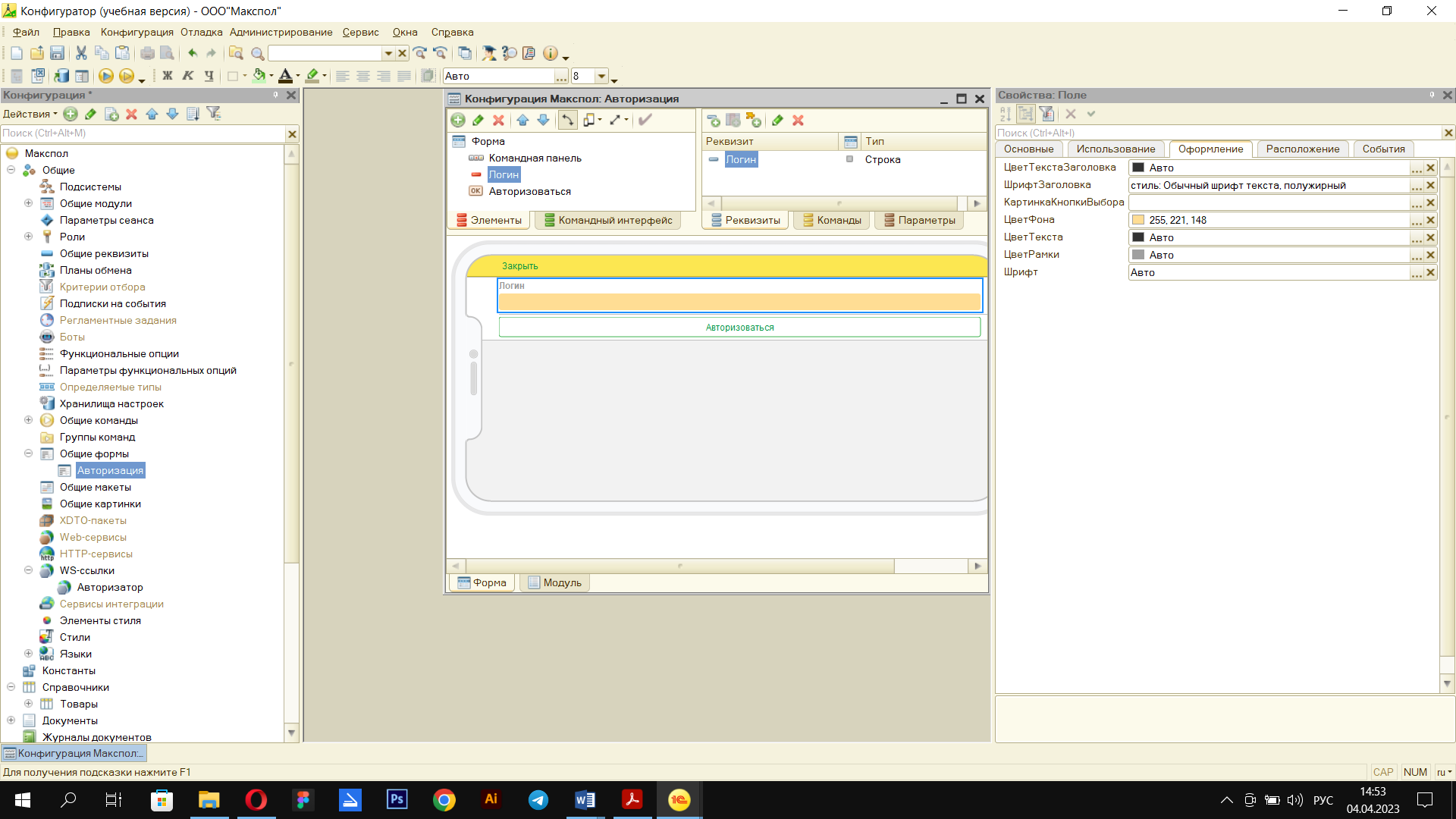 Рисунок 19 – Оформление поля «Логин»Так же оформляем кнопку согласно рисунку 20.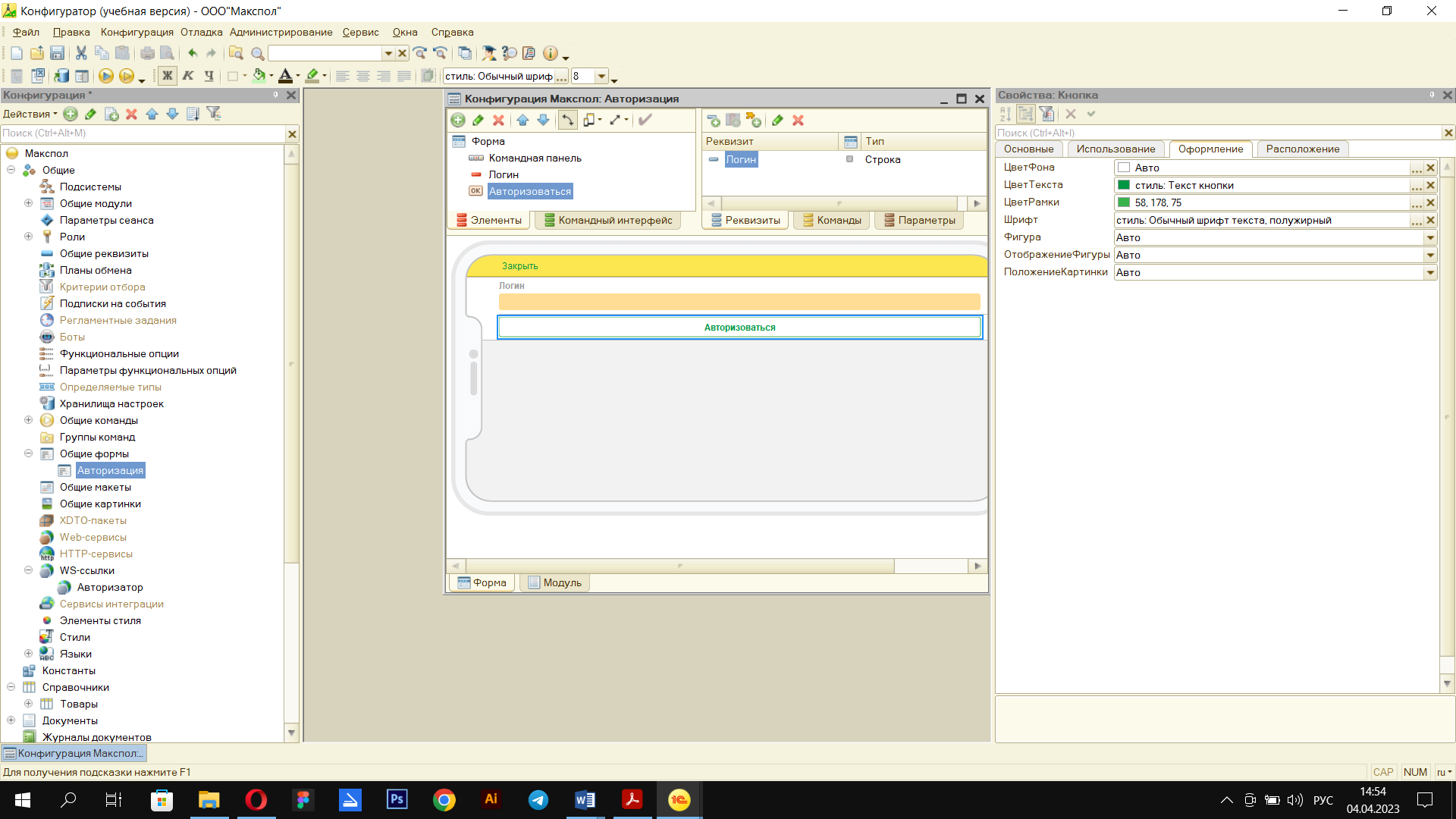 Рисунок 20 – Оформление кнопки «Авторизоваться»Далее нужно вынести все основные команды в интерфейс, правой кнопкой мыши щелкаем по корневой папке – «Открыть рабочую область начальной страницы», в шаблоне укажем одну колонку и добавим форму авторизации согласно рисунку 21.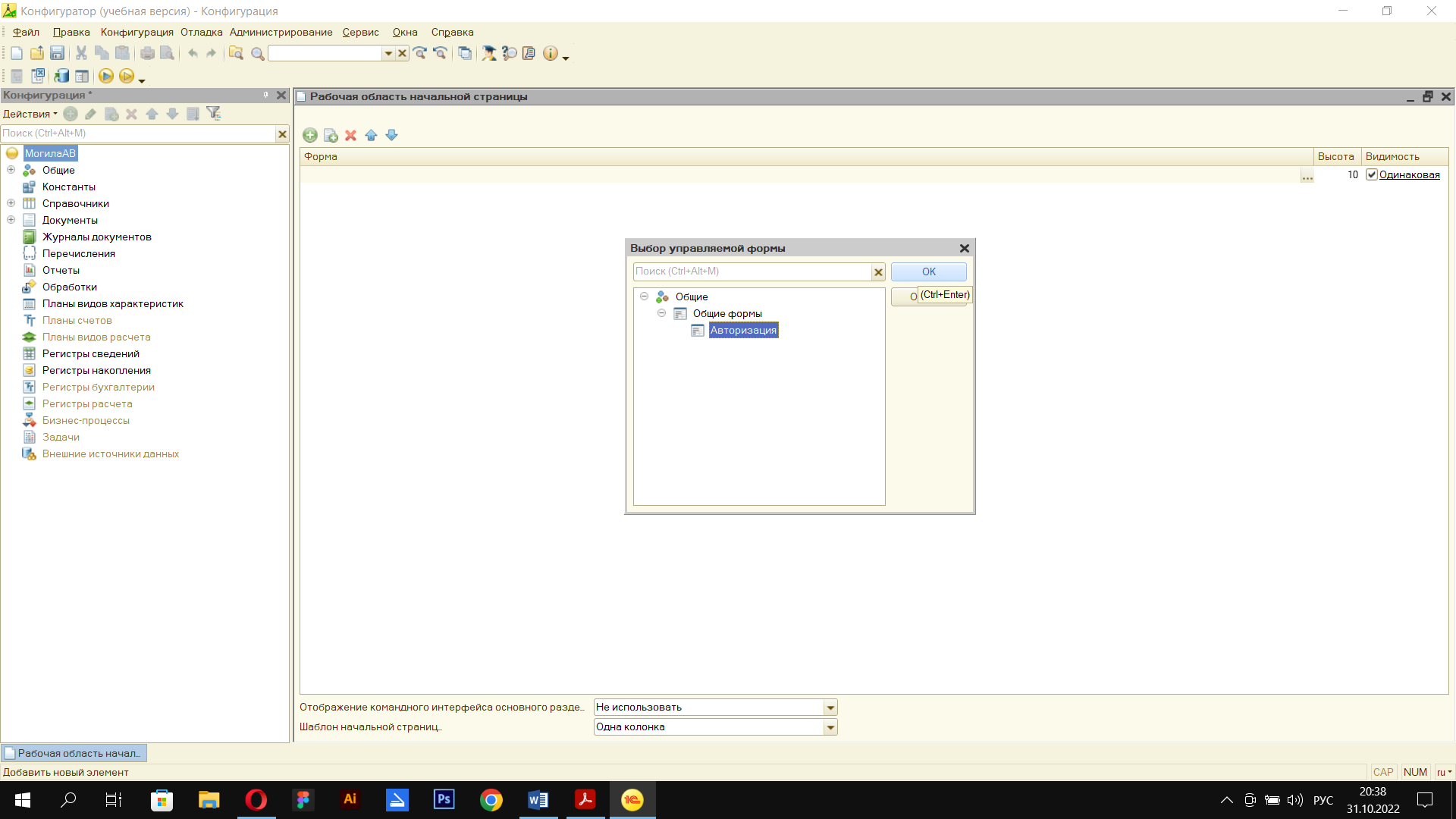 Рисунок 21 – Формирование начальной страницы приложенияНеобходимо сделать так, чтобы товары, которых осталось меньше 11 выделялись красным цветом.В мобильной базе в Справочнике «Товары» создаем форму списка справочника: Остаток – Список – Свойства – Объект – Настройка списка – Настройки – Условное оформление. Далее пишем условие, согласно рисунку 22.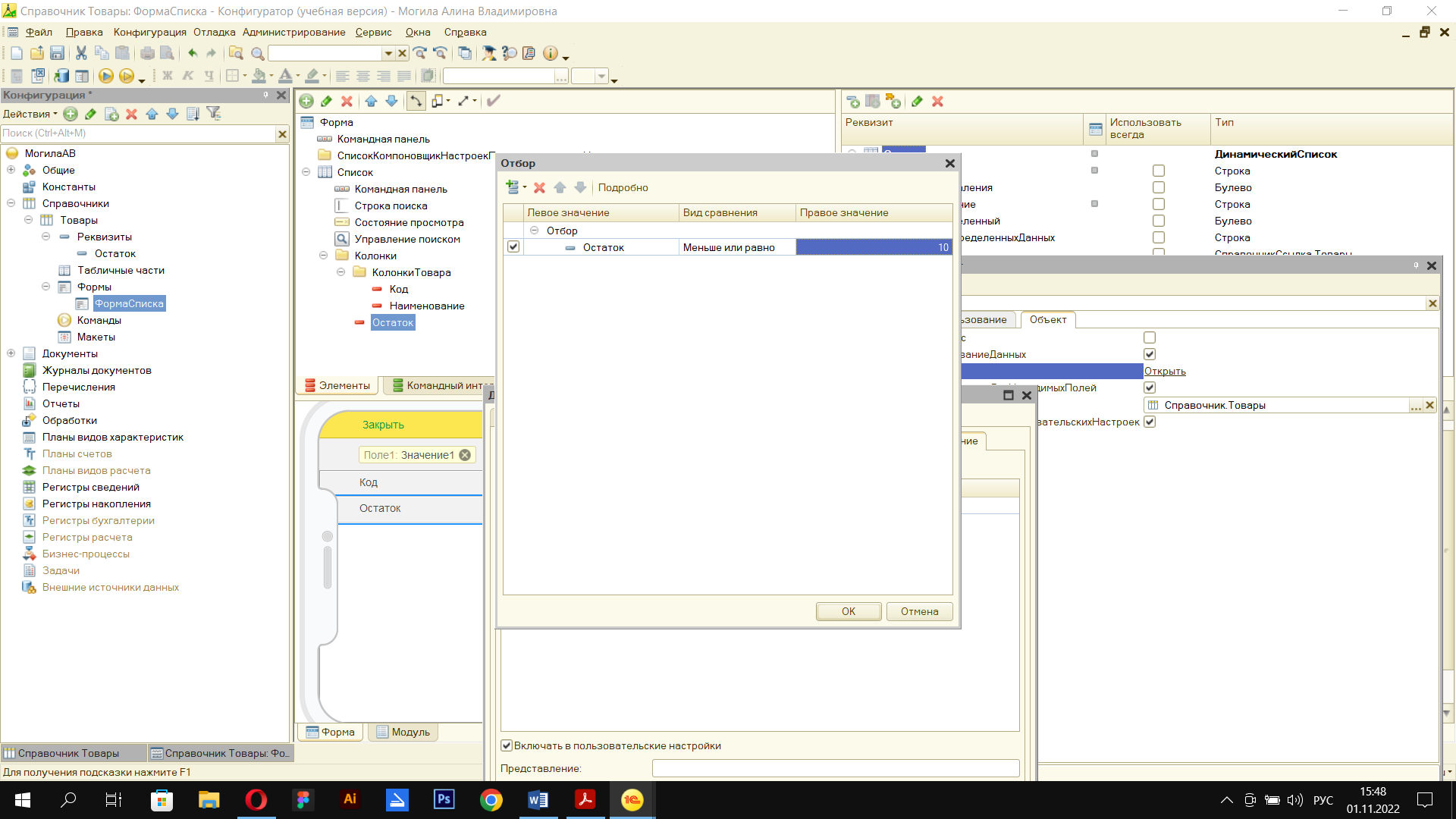 Рисунок 22 – Создание условного оформленияТеперь нужно перенести эту форму в интерфейс так же, как форму Авторизации. Для этого щелкаем по корневой папке, выбираем рабочую область начальной страницы и добавляем нашу форму списка.3.3  Функциональное тестированиеФункциональное тестирование мобильных приложений обычно охватывает тестирование взаимодействия с пользователем, а также тестирование необходимых функций.Таким образом, по порядку проверим все заявленные к выполнению функциональные требования, представленные в разделе 2.3.Для начала запустим эмулятор Android ARM, что соответствует функциональному требованию № 8. При запуске видим следующий интерфейс эмулятора, представленный на рисунке 23.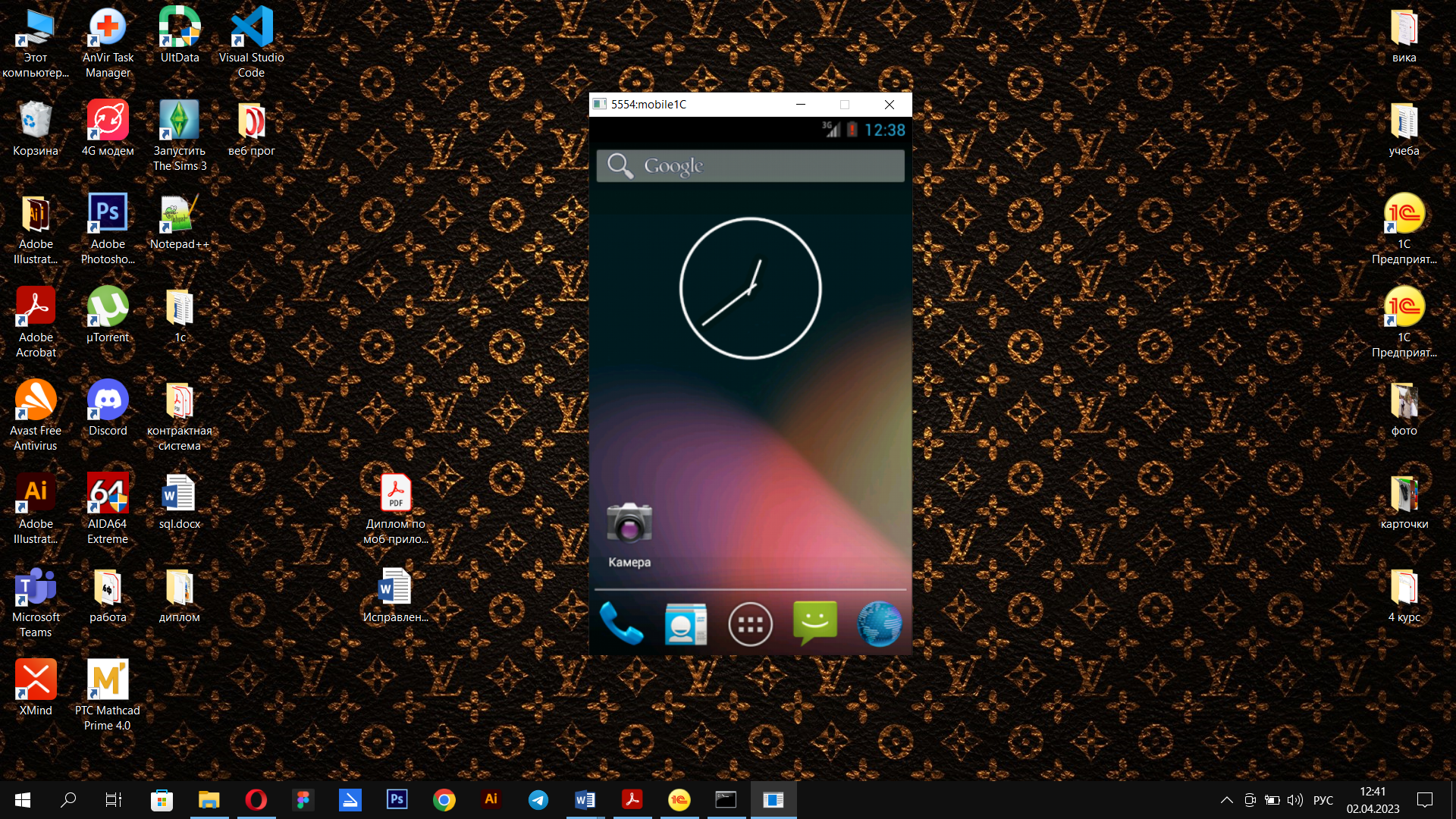 Рисунок 23 – Окно запуска эмулятораВидим наше мобильное приложение ООО «Макспол» на рисунке 24. 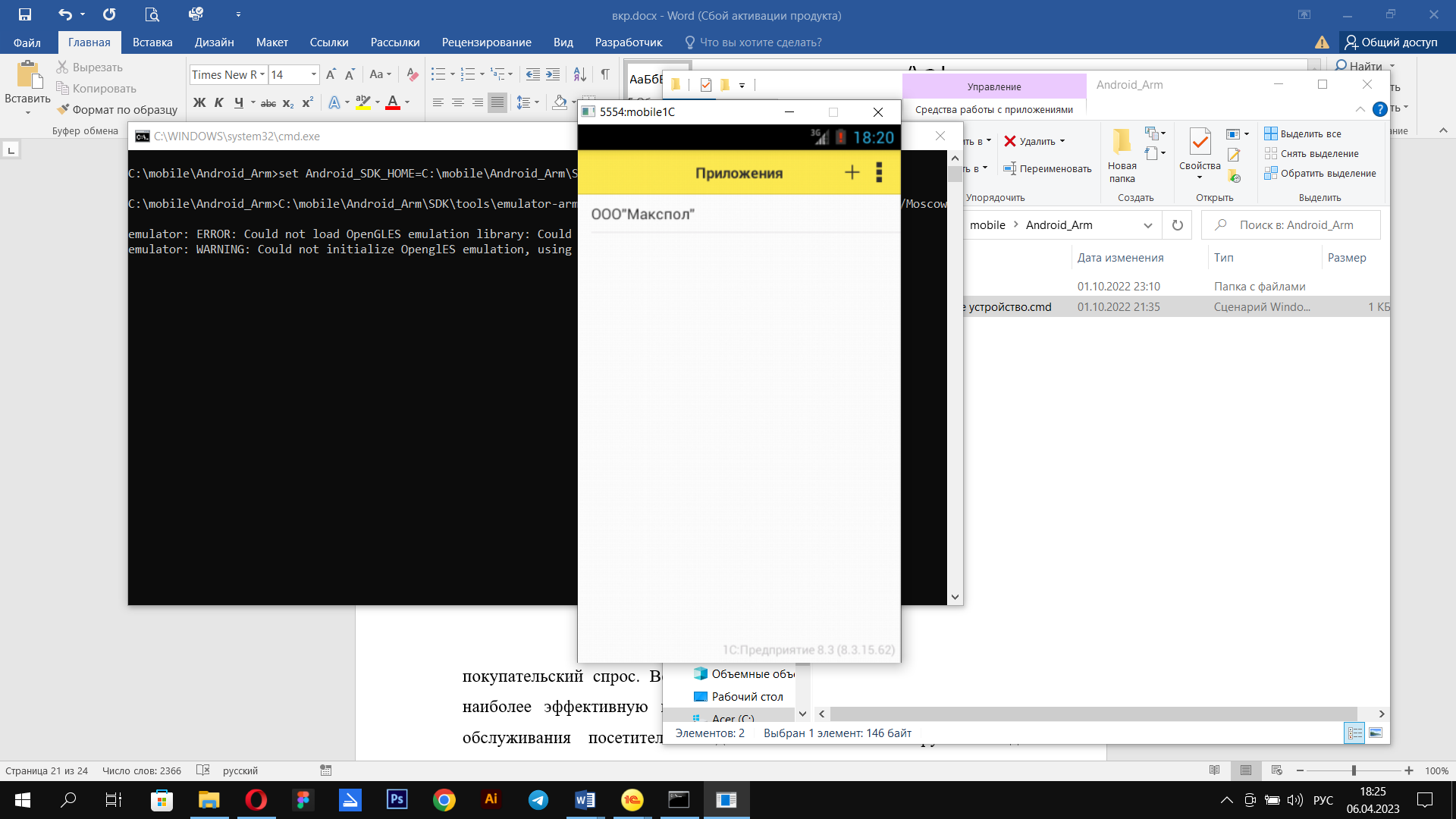 Рисунок 24 – Окно запуска приложенийЭмулятор предлагает пройти авторизацию, что соответствует пункту 5 функциональных требований раздела 2.3, данные представлены на рисунке 25.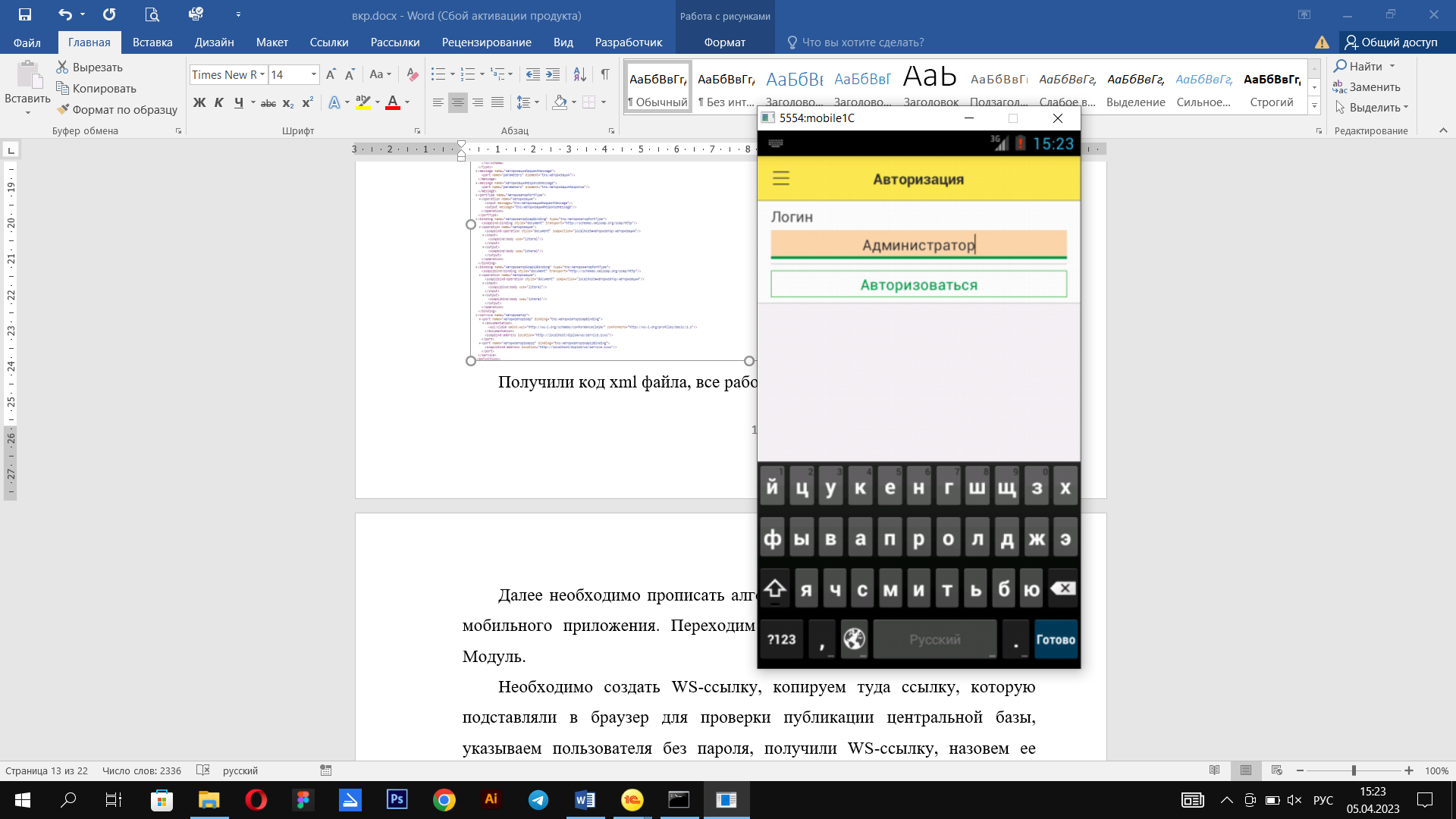 Рисунок 25 – Окно авторизации приложенияДалее видим папку Товары и выполненные пункты 1–4 функциональных требований раздела 2.3 – приложение получает информацию о товаре из центральной базы данных 1С:Предприятие; приложение предоставляет интерфейс для отображения полученной информации о товаре; приложение предоставляет информацию об остатках товара; приложение выделяет товар красным цветом, если его количество меньше 11 штук – данные представлены на рисунке 26.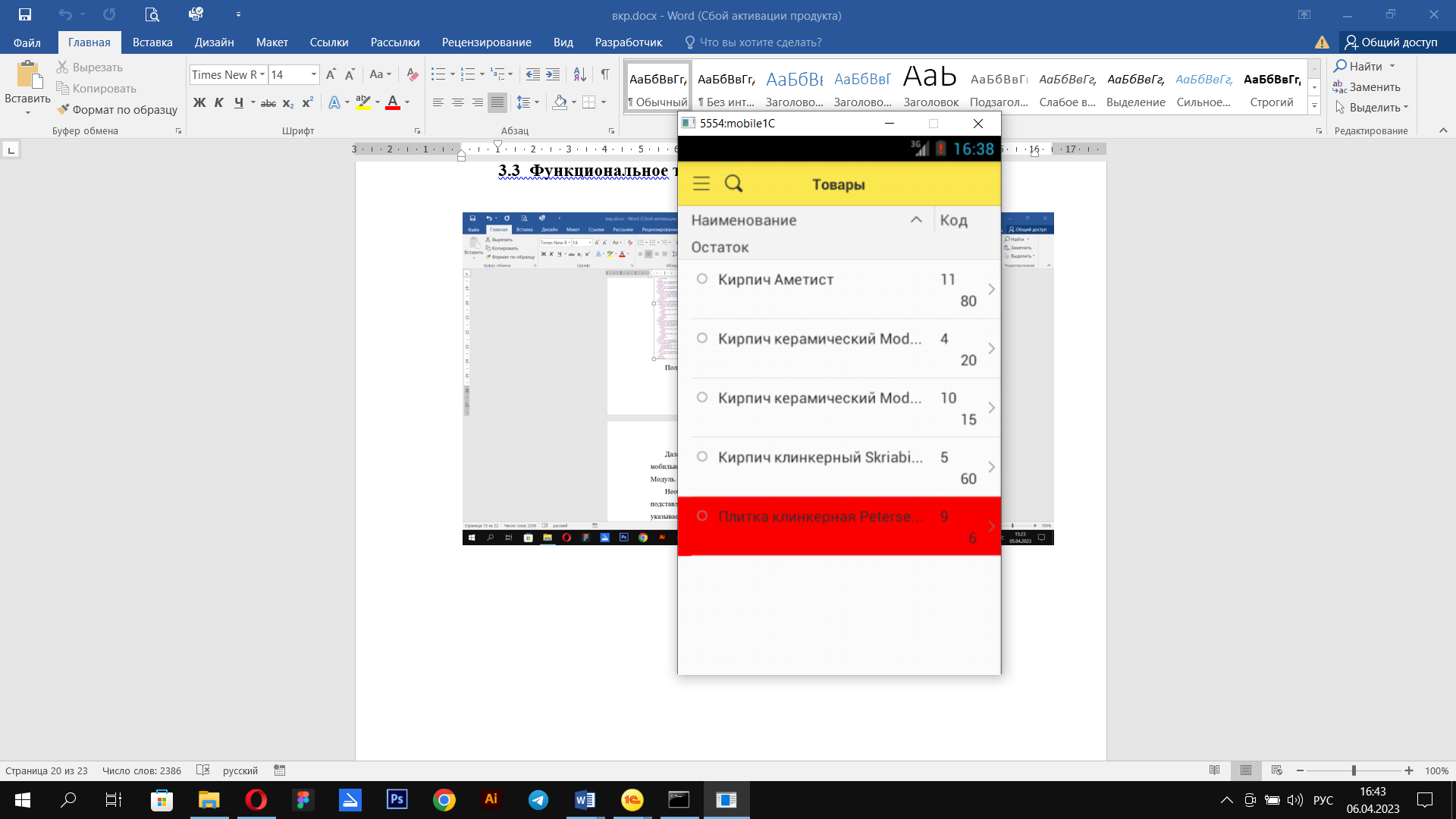 Рисунок 26 – Выполнение пунктов 1–4 функциональных требованийВ результате, на остатках Плитки клинкерной Petersen числится 6 штук, следовательно, данный товар должен быть выделен красным цветом, что мы и наблюдаем. Также реализовано функциональное требование № 7 – возможность добавления нового товара. Кирпич Аметист с номенклатурным кодом «11» и остатком «80» был добавлен через само приложение.  Таким образом, данное мобильное приложение соответствует всем заявленным требованиям заказчика, указанным в разделе 2.3 и имеет весь необходимый функционал для отлаженной работы при управлении запасами предприятия ООО «Макспол».3.4 Технико-экономическое обоснование разработкиСоздание программного продукта включает в себя разработку самой программы и всех документов по программному обеспечению, предусмотренных техническим заданием. Результаты каждой работы записываются в виде текстового документа.В экономической части проекта необходимо оценить стоимость разработки и реализации проекта, включая стоимость оборудования, лицензий и т.д. На основе этих данных рассчитывается прогнозируемая прибыль и срок окупаемости проекта.Трудоемкость разработки программного обеспечения Тпо, чел.-ч., определяется по формуле                                          Тпо = То + Ти + Тотл + Тп                                               (1)где То – затраты труда на описание задачи, чел.-ч.;Ти – затраты на исследование предметной области, чел.-ч.;Тотл – затраты на отладку, чел.-ч.;Тп – затраты на программирование, чел.-ч.Все компоненты формулы определим через величину D, показывающую количество строк кода, ед.                                                    D = α×c×(1 + p)                                                  (2)где α – число операторов, ед. (α = 800 ед.);с − коэффициент сложности задачи;р – коэффициент коррекции программы, который учитывает новизну проекта.Коэффициент «с» учитывает количество и уровень сложности требований к программе, а также сложность алгоритмов и структур данных. Обычно этот коэффициент определяется на основе экспертной оценки или анализа аналогичных проектов. Для рассматриваемого программного продукта коэффициент «с» примем равным 1,45.Коэффициент «р» коррекции программы учитывает новизну проекта и возможность использования готовых решений. Если проект является инновационным и требует разработки новых алгоритмов и технологий, то этот коэффициент будет высоким. Если же проект базируется на уже существующих решениях и технологиях, то коэффициент будет низким. Примем коэффициент «p» равным 0,1.Подставив все имеющиеся значения в формулу (2), имеем величину D равную: D = 800×1,45×(1 + 0,1) = 1276 ед.Затраты труда на описание задачи «ТО» примем равными 40 чел.-ч. Данная работа осуществляется программистом с окладом 50000,00 руб. и коэффициентом квалификации kк = 0,8 с опытом работы – 1 год.Затраты труда на изучение задачи «ТИ», чел.-ч., с учетом описания и опытом программиста определяются по формуле                                                Ти = D×b/(sи ×kк)                                                    (3)где D – общее число операторов, ед.;b – коэффициент увеличения затрат труда;sи – количество строчек кода на один чел.-ч;kк – коэффициент квалификации работника.Коэффициент «b» примем равным 1,25, а значение «sи» = 75 чел.-ч. В результате, на основании формулы (3) получим Ти = 1276×1,25/(75×0,8) = 26,58 чел.-ч.Затраты труда на отладку «Тотл», чел.-ч., рассчитываются по формуле                                                   Тотл = D/(sотл ×kк)                                                 (4)где D – общее число операторов, ед.;sотл – количество отлаживаемых операторов, ед./ чел.-ч.Для расчетов примем «sотл» = 4 ед./ чел.-ч.В результате, подставив все численные значения в формулу                            (4), получим Тотл = 1276/(4×0,8) = 398,75 чел.-ч.Затраты труда на составление программы ТП, чел.-ч., определяются по формуле                                                    Тп = D/(sа ×kк)                                                     (5)где sа – количество операторов решения задачи, ед./ чел.-ч.Примем «sа» = 20 ед./ чел.-ч.В результате, подставив все численные значения в формулу (5), получим Тп = 1276/(20×0,8) = 79,75 чел.-ч.Таким образом, подставив все полученные данные в формулу (1), вычислим полную трудоемкость разработки программного обеспечения Тпо = 40 + 26,58 + 398,75+79,75 = 545,3 чел.-ч. Далее выполним расчет себестоимости автоматизированной нами системы по следующей формуле                                                  З = Зо + Зэ + Зп + Зао                                             (6)где Зо – основная заработная плата персонала, руб.;Зэ – затраты на электроэнергию, руб.;Зп – затраты на техническое обслуживание, руб.;Зао – затраты на амортизацию, руб.Плановый фонд рабочего времени сотрудника за месяц tпф,ч, вычисляется по формуле                                                  Tпф = Nрд ×Δtрд                                                      (7)где Nрд – количество рабочих дней, мес.;Δtрд – продолжительность рабочего дня, ч.Для расчетов по формуле (7) примем Nрд = 22 дня, а Δtрд = 8 ч. Подставив все значения в формулу, получим, что плановый фонд рабочего времени специалиста в месяц равен tпф = 22×8 = 176 ч.Таким образом, часовая тарифная ставка sч, руб./ч, сотрудника составляет sч = 50000,00/176 = 284 руб./ч.Основная заработная плата Зо, руб., персонала вычисляется по формуле                                                         Зо = sч×Ткор                                                     (8)Беря во внимание сложность языка программирования, трудоемкость разработки программы может быть рассчитана следующим образом                                                      Ткор = Тпо ×kкор                                                  (9)где kкор – коэффициент коррекции. Примем «kкор» равным 0,5. Таким образом, получим конечную трудоемкость разработки Ткор = 545,3×0,5 = 271,65 чел.-ч.Подставив все значения в формулу (8) получим, что основная заработная плата программиста составит Зо = 545,3×271,65 = 148130,75 руб.В 2023 году вступают в силу два важных изменения в порядке администрирования страховых взносов:– фонды пенсионного и социального страхования (ПФР и ФСС) объединяются в единый Социальный фонд России (СФР);– организации и индивидуальные предприниматели станут рассчитываться с бюджетом через единый налоговый платёж (ЕНП). Согласно закону № 239-ФЗ от 14 июля 2022 г. Зс, руб., вычислим по формуле                                                       Зс = (Зо)/100×ηс                                              (10)где ηс − норматив страховых взносов, %.В соответствии с законом норматив взносов составляет ηС = 30%. Подставив все значения в формулу (10) получим, что размер страховых взносов равен Зс = (148130,75)×30/100 =44439,225Затраты на электроэнергию Зэ, руб. рассчитываются следующим образом                                                       Зэ = Pв ×tв ×цэ                                                 (11)где Pв – мощность, кВт;tв – время работы, ч;цэ – стоимость 1 кВтч электроэнергии, руб./ кВтч.Мощность ЭВМ равна Pв = 0,3 кВт.Время работы вычислительного комплекса tв,ч, вычислим по формуле                                                  Tв = αп×(Тп + Тотл) ×kкор                                     (12)где αп – коэффициент, который учитывает затраты времени на профилактические работы;kкор – коэффициент коррекции.Для расчетов по формуле (12) примем αп = 1,15 и kкор = 0,5.Подставив все значения параметров в формулу (12) получим tв = 1,15× (79,75 + 398,75)×0,5 = 275,14 ч.Стоимость 1 кВтч электроэнергии составляет цэ = 6 руб.Подставив все значения параметров в формулу (11) получим, что затраты на потребляемую электроэнергию составляют Зэ =0,3×275,14×6 = 495,252 руб.Затраты на материалы примем равными 15000,00 руб.Затраты на обслуживание и ремонт техники ЗП, руб.:                                                Зп = Кв ×(α/100)tв/ tв.г                                            (13)где Кв − балансовая стоимость вычислительной техники, руб.;α – норма отчислений на ремонт, %;tв.г – годовой фонд времени работы вычислительной техники, ч.Для расчетов по формуле (13) примем Kв = 60000,00 руб.; α = 4 %; tв.г = 2134 ч.Подставив все значения параметров в формулу (13) получим: Зп = 60000,00× (4/100) × 275,14/2134 = 309,435 руб.Амортизационные отчисления Зао = 60000,00×(20/100)×275,14/2134 = 1547,18 руб.Все представленные расчеты, которые в сумме будут составлять полную себестоимость разработки автоматизированной информационной системы сведены в таблицу 1.Таблица 1 – Величины затратТаким образом, полные затраты на создание программного продукта составляют 209921,842 руб. Поскольку разработка программного продукта осуществлялась сторонней организацией по ТЗ ООО «Макспол», то цена реализации программного продукта Ц, руб., рассчитывается по формуле                                                      Ц = З×(1 + Нр)                                                (14)где Нр – норма рентабельности, %.Примем норму рентабельности Нр = 15%. В этом случае оптовая цена программного продукта составит: Ц = 209921,842×(1 + 15/100) = 241410,12 руб. Капиталовложения при внедрении программного продукта будут равны его оптовой цене: К = Ц = 241410,12 руб. Прибыль от использования программного продукта за год определим по формуле                                                          П = Э – З                                                     (15)где Э – стоимостная оценка результатов применения программного продукта в течение года, руб.;З – стоимостная оценка затрат при использовании программного продукта в течение года, руб.Приток денежных средств из-за использования программного продукта Э, руб., в течение года может составить                                                 Э = (Зруч – Завт) + Эдоп                                           (16)где Зруч – затраты на ручную обработку информации, руб.;Завт – затраты на автоматизированную обработку информации, руб.;Эдоп – дополнительный экономический эффект, связанный с уменьшением числа используемых бланков, высвобождением рабочего времени и т. д., руб.Данный продукт используется оператором (Sales-менеджером ООО «Макспол»). Оклад оператора – 40000,00 руб. Тогда цена одного часа работы оператора цч, руб./ч, составит Цч = 40000,00/176 = 227,27 руб./ч.Годовые затраты оператора при ручной обработке информации Зручн, руб., вычислим по формуле                                                    Зручн= tобщ.р×12×цч                                            (17)Общие затраты времени на ручную обработку информации tобщ.р = 36 ч/месяц, тогда годовые затраты оператора при ручной обработке информации составят 36×12×227,27 = 98181,81 руб.Годовые затраты оператора при автоматизированной обработке информации ЗАВТ, руб., вычислим по формуле                                                   Завт = tобщ.а×12×цч                                              (18)Тогда, по формуле (18), при автоматизированной обработке информации (общие затраты времени при автоматизированной обработке информации tобщ.а= 2ч/мес) составляют Завт = 2×12×227,27 = 5454,54 руб.Следовательно, годовой эффект от внедрения программного продукта, даже без учета дополнительного экономического эффекта (ЭДОП = 0), на основании формулы (16), получится равным Э = ЗРУЧН – ЗАВТ = 98181,81 – 5454,54 руб = 92727,27 руб.Эксплуатационные затраты при использовании программного продукта будут состоять из затрат на электроэнергию, техническое обслуживание и текущие ремонты вычислительной техники.На основании формулы (11), для персонального компьютера оператора за 12 месяцев затраты на электроэнергию ЗЭ, руб., при потребляемой мощности компьютера PВ = 0,3 кВт составят (стоимость электроэнергии цЭ = 4,20 руб./кВтч): ЗЭ = 0,3×2×12×4,20= 30,24 руб.Балансовая стоимость вычислительной техники (персонального компьютера оператора) KВ = 45000,00 руб. Тогда, на основании формулы (13), для персонального компьютера оператора за 12 месяцев затраты на техническое обслуживание и текущий ремонт ЗП.ОП, руб., составят:ЗП.ОП = 45000,00× (4/100) × (2×12)/2134 = 20,24 руб.Амортизационные отчисления для персонального компьютера оператора ЗАО.ОП, руб., составят: 45000,00× (20/100) × (2×12)/2134 = 101,22 руб.Тогда, эксплуатационные затраты З, руб., при использовании программного продукта составят З = ЗЭ + ЗП + ЗАО = 30,24 + 20,24 + 101,22 = 151,7 руб.Прибыль рассчитаем по формуле (15) П = Э – З = 92727,27 – 151,7 = 92575,57 руб.Чистый дисконтированный доход ЧДД, руб., от использования программного продукта определим по формуле                                                                                    (19)где N – расчетный период, год;Пk – прибыль от использования программного продукта за k-й год егоэксплуатации, руб.;Е – норма дисконта, %;K – капиталовложения при внедрении программного продукта, руб.Следовательно, ЧДД, руб., при N = 4, т. е. за четыре года использованияпрограммного продукта (срок до морального старения рассматриваемой информационной подсистемы ООО «Макспол») при норме дисконта E = 20% в соответствии с формулой (19) составит ЧДД = 92575,57 /(1 + 0,2) + 92575,57 /(1 + 0,2)2 + 92575,57 /(1 + 0,2)3+ 92575,57 /(1 + 0,2)4 – 241410,12  = 771463,08 – 241410,12 =530052,96 руб.Приходим к выводу, что ЧДД − положителен, т. е. проект эффективен.Рассчитаем срок окупаемости проекта. Срок окупаемости проекта Tок, год, найдем по формуле                                                                                   (20)где N – количество лет, прошедших с начала эксплуатации программного продукта, в течение, которых величина дохода от его использования не превысила величины капиталовложения при внедрении программного продукта;Эj – величины дисконтированных годовых эффектов за j-й год, руб., прошедший с начала эксплуатации программного продукта, вычисленные по формуле (20) при подстановке нормы дисконта E = 20%.Величины дисконтированных годовых эффектов по первым трем годам расчетного периода равны Э1 = 92575,57/(1 + 0,2) = 77146,31 руб.; Э2 = 92575,57/(1 + 0,2)2 = 64288,59 руб.; Э3 = 92575,57/(1 + 0,2)3 = 53573,825 руб.;                 Величина приведенного годового эффекта за первый год составляет Э1 = 77146,31 руб., что меньше величины капиталовложений (K = 241410,12 руб.). Следовательно, срок окупаемости проекта более одного года.Сумма величин дисконтированных годовых эффектов за первые два года составит: Э1 + Э2 = 77146,31 + 64288,59 = 141343,9 руб., что больше величины капиталовложений (K = 241410,12  руб.).Тогда, в формуле (20) имеем N = 1 и срок окупаемости составит ТОК = 1 + (241410,12 – 77146,31)/ 64288,59 = 3,5 года.Выводы:1) итоговая трудоемкость разработки программного продукта (информационной подсистемы ООО «Макспол») составляет 545,3 чел.-ч,2) полные затраты на создание программного продукта составляют 209921,842 руб,3)   цена программного продукта – 241410,12 руб,4) чистый дисконтированный доход за 4 года использования программного продукта равен 530052,96 руб,5)   срок окупаемости проекта 3,5 года.Таким образом, разработка информационной подсистемы ООО «Макспол» является экономически обоснованной и эффективной.ЗАКЛЮЧЕНИЕВ ходе работы было проведено теоретическое обоснование разработки и выполнен анализ предметной области, которые показали актуальность выбранной тематики, поскольку внедрение цифровых систем в торговле позволяет получать и использовать объективные данные для формирования аналитических отчетов, планирования маркетинговых стратегий. Одним из главных инструментов для цифровизации процессов служит создание приложений для автоматизированной обработки информации, а внедрение их в процессы управления запасами позволяет экономить время и повышать эффективность работы сотрудников.Было проведено обоснование выбора low-code технологии, которая представлена системой «1С:Предприятие 8.3», для реализации мобильного приложения. Разработчику предоставляются удобные и гибкие средства контроля над процессом разработки и использование минимального количества кода. Это позволяет быстро создать приложение, но при этом сохранить возможность настройки и расширения функциональности.Были рассмотрены этапы разработки мобильных приложений для бизнеса и проведен анализ платформ для создания приложений, таких как: PhoneGap, Xamarin, NativeScript, BuildFire и Android Studio. При создании собственного приложения мы пользовались инструментами Android Studio, так как в числе его компонентов есть встроенный SDK, а также эмулятор, который был необходим нам при тестировании разработанного мобильного приложения.Произведен системный анализ деятельности предприятия ООО «Макспол», в целом, и подсистемы управления запасами, в частности. В результате выявлены основные функциональные требования к мобильному приложению, которые были успешно реализованы:1) получение информации о товарах из центральной базы данных 1С:Предприятие,2) предоставление информации об остатках товаров,3) осуществление автоматического контроля остатков товаров и выделение красным цветом товаров, остаток которых приблизился к заданному минимальному значению,4) создание интерфейса приложения, позволяющего добавлять новые товары и вносить их количество.На этапе реализации была произведена разработка мобильного приложения в среде «1С: Предприятие» и создание HTTP сервиса, а также проведено функциональное тестирование приложения.Данная разработка способствует повышению эффективности выполнения не только процесса управления запасами, но и продажами, поскольку четкое автоматизированное ведение остатков товара сводит к минимуму вероятность проблем с инвентаризацией и отгрузкой. Контроль товарных запасов оптимизирует складской учет и продажи, повышая удовлетворенность клиентов и конкурентоспособность компании, а экономия времени работы сотрудников влияет в целом на организацию рабочего процесса.СПИСОК ИСПОЛЬЗОВАННЫХ ИСТОЧНИКОВ1C:Бухгалтерия // Фирма «1С» : [сайт]. 2023. – URL: https://1c.ru/rus/products/1c_buhgalteriya/ (дата обращения: 05.05.2023).Алексеева, Н. И. Управление товарными запасами предприятия на основе анализа системы показателей / Н. И. Алексеева, Ю. В. Алёхина // Стратегия предприятия в контексте повышения его конкурентоспособности. – 2019.  – № 5. – С. 56–59. – URL: https://www.elibrary.ru/item.asp?id=28156610 (дата обращения: 20.05.2023).Бабурина, Д. А. Необходимость новых подходов к управлению товарными запасами торгового предприятия / Д. А. Бабурина // Научный альманах. – 2018. – № 7. – С. 32–36. – URL: https://www.elibrary.ru/item.asp?id= 26629988 (дата обращения: 20.05.2023).Бахтин, И. В.  Использование конфигуратора «1С:Предприятие 8.3» / И. В. Бахтин // Форум молодых ученых. – 2019. – С. 11–13. – URL: https://cyberleninka.ru/article/n/ispolzovanie-konfiguratora-1s-predpriyatie-8-3/viewer (дата обращения: 05.05.2023).Билл, Ф. Android. Программирование для профессионалов /              Ф. Билл. – Санкт-Петербург : Питер, 2021. – 704 с. – ISBN: 978-5-4461-1657-7.Бойко, Э. В. 1С: Предприятие 8.0. Универсальный самоучитель / Э. В. Бойко. – Москва : Омега-Л, 2020. – 232 c. – ISBN 978-5-8114-3000-0.Системный анализ в управлении / О. В. Булыгина, А. А. Емельянов, Н. З. Емельянова, А. А. Кукушкин. – Москва : Форум, 2021. – 450 c. – ISBN 978-5-00091-427-4.Васильева, К. Н. Обзор программных средств для разработки мобильных приложений / К. Н. Васильева // Colloquium-journal. – 2018. – №1. – С. 23. – URL: https://cyberleninka.ru/article/n/obzor-programmnyh-sredstv-dlya-razrabotki-mobilnyh-prilozheniy (дата обращения: 28.04.2023).ГОСТ Р 7.0.100–2018. Библиографическая запись. Библиографическое описание. Общие требования и правила составления : национальный стандарт Российской Федерации : издание официальное : утвержден и введен в действие Приказом Федерального агентства по техническому регулированию и метрологии от 3 декабря 2018 года № 1050-ст : введен впервые : дата введения 2019–07–01 / подготовлен Информационным телеграфным агенством России, филиалом Российской книжной палаты, Российской государственной библиотекой, Российской национальной библиотекой. – Москва : Стандартинформ, 2018. – IV, 65 c. : табл. Григорьев, М. В.  Проектирование информационных систем : учебное пособие для среднего профессионального образования / М. В. Григорьев. – Москва : Юрайт, 2021. – 318 с. – (Профессиональное образование). – URL: https://urait.ru/bcode/476536 (дата обращения: 21.04.2023). – ISBN 978-5-534-12105-6.Гриффитс, Д. Head First. Программирование для Android / Д. Гриффитс. – Санкт-Петербург : Питер, 2018. – 912 с. – ISBN: 978-5-4461-0708-7.Грызанов, Ю. П. Управление товарными запасами в торговле /               Ю. П. Грызанов, А. И. Файницкий. – Москва : Экономика, 2019. – 215 с. –  ISBN 978-5-94708-243-2.Дадян, Э. Г. Основы языка программирования 1С 8.3 с тестами/                      Э. Г. Дадян. – Москва : ИНФРА–М, 2019. – 208 с. – ISBN 934-5-567-12105-9.Диаграмма прецедентов (Use Case Diagram) // Техноблог о технологиях, бизнесе и интернете : [сайт]. – 2022. – URL: https://itonboard.ru/analysis/ diagramma_variantov_ispolzovanija_use_case_diagram (дата обращения: 21.04.2023).Дубянский, В. Разработка конфигураций в среде 1С: Предприятие 7.7. Самоучитель / В. Дубянский, Л. Скобликова. – Москва : БХВ-Петербург, 2018. – 448 c. – ISBN 978-5-88570-416-8.Егоркина, Е. Ю. Оптимизация процесса управления запасами на предприятиях оптовой торговли / Е. Ю. Егоркина // Молодой ученый. – 2018. – № 16. – С. 157–160. – URL: https://elibrary.ru/item.asp?id=26528292 (дата обращения: 05.05.2023).Ескендир, М. А. Введение в разработку мобильных приложений / М. А. Ескендир // Вестник магистратуры. – 2019. – № 6. – С. 33–36. – URL: https://cyberleninka.ru/article/n/vvedenie-v-razrabotku-mobilnyh-prilozheniy (дата обращения: 21.04.2023).Заграновская, А. В.  Системный анализ : учебное пособие для вузов / А. В. Заграновская, Ю. Н. Эйсснер. – Москва : Юрайт, 2021. – 424 с. – (Профессиональное образование). – URL: https://urait.ru/bcode/467205 (дата обращения: 29.05.2023). – ISBN 978-5-534-13893-1. Заграновская, А. В. Системный анализ деятельности организации. Практикум: Учебное пособие / А. В. Заграновская. – Санкт-Петербург : Лань, 2019. – 200 c. – ISBN: 978-5-8114-3189-2Заика, А. А.  Основы разработки для платформы 1С:Предприятие 8.2 / А. А. Заика ; Министерство образования и науки Российской Федерации, Национальный Открытый Университет «ИНТУИТ». – Москва, 2016. – 254 с. : ил. – URL: https://biblioclub.ru/index.php?page=book_red&id=429115&sr=1 (дата обращения: 21.04.2023).Игин, С. О. 1С как средство автоматизации предприятия /                    С. О. Игин // Вестник науки. – 2019. – № 3. – С. 89–93. – URL: https://cyberleninka.ru/article/1s-kak-sredstvo-avtomatizatsii-predpriyatiya (дата обращения: 05.05.2023).Казарин, Д. И. Этапы разработки мобильного приложения для потребителей предприятий розничной торговли / Д. И. Казарин // Наука и перспективы. – 2022. – № 1. – С. 45–56. – URL: https://cyberleninka.ru/article/etapy-razrabotki-mobilnogo-prilozheniya-dlya-potrebiteley-predpriyatiy-roznichnoy-torgovli (дата обращения: 21.04.2023).Колисниченко, Д. Н. Программирование для Android. Самоучитель / Д. Н. Колисниченко. – Санкт-Петербург : БХВ-Петербург, 2020. – 288 с. – ISBN: 978-5-9775-6587-5.Кубенский, А. А. Функциональное программирование : учебник и практикум для академического бакалавриата / А. А. Кубенский. – Москва : Юрайт, 2019. – 348 с. – (Высшее образование). – URL: https://urait.ru/bcode/511994 (дата обращения: 15.04.2023). – ISBN 978-5-9916-9242-7.Кузнецов, И. Н. Рефераты, курсовые и дипломные работы. Методика подготовки и оформления: учебно-методическое пособие / И. Н. Кузнецов. – Москва : Дашков и К, 2020. – 204 с. – ISBN 978-5-394-03673-6. Магомадов, В. С. Платформы low-code и no-code как способ сделать программирование более доступным для широкой общественности / В. С. Магомадов // Международный научно-исследовательский журнал. – 2021. –         № 6. – С. 100–103. – URL: https://cyberleninka.ru/article/n/platformy-low-code-i-no-code-kak-sposob-sdelat-programmirovanie-bolee-dostupnym-dlya-shirokoy-obschestvennosti/viewer  (дата обращения: 18.05.2023).Маклаков, Г. В. Эффективность коммерческой деятельности / Г. В. Маклаков. – Москва : Дашков и К, 2020. – 232 с. – ISBN: 978-5-394-02599-0.Маклаков, Г. В. Влияние времени на эффективность товарного обращения / Г. В. Маклаков // ЦИТИСЭ. – 2019. – № 3. – С. 2. – URL: https://elibrary.ru/item.asp?id=26398843 (дата обращения: 11.05.2023).Научная библиотека КубГУ // Кубанский государственный университет : [сайт]. – 2023. – URL: https://www.kubsu.ru/ru /university /library (дата обращения: 15.05.2023).Нильсен, Я. Mobile Usability. Как создавать идеально удобные приложения для мобильных устройств / Я. Нильсен, Р. Будиу. – Москва : Эксмо, 2022. – 254 с. – ISBN:978-5-699-64190-1.Пирская, Л. В. Разработка мобильных приложений в среде Android Studio. Учебное пособие / Л. В. Пирская. – Ростов-на-Дону : Южный Федеральный Университет, 2019. – 125 с. – ISBN: 978-5-9275-3346-6.Чистов, Д. В. Проектирование информационных систем : учебник и практикум для вузов / Д. В. Чистов. – Москва : Юрайт, 2021. – 258 с. – (Высшее образование). – URL: https://urait.ru/bcode/469199 (дата обращения: 21.04.2023). – ISBN 978-5-534-00492-2.Радченко, М. Г. 1С:Программирование для начинающих. Разработка в системе «1С:Предприятие 8.3» / М. Г. Радченко. – Москва : 1С-Паблишинг, 2018. – 589 с. – ISBN 978-5-9677-2628-6.Соколова, В. В.  Разработка мобильных приложений : учебное пособие для среднего профессионального образования / В. В. Соколова. – Москва : Юрайт, 2023. – 160 с. – (Профессиональное образование). – URL: https://urait.ru/bcode/531931 (дата обращения: 02.06.2023).  – ISBN 978-5-534-16868-6.Рыбалка, В. В. Mobile 1С. Пример быстрой разработки мобильного приложения на платформе «1С:Предприятие 8.3» / В. В. Рыбалка. – Москва : Мир, 2020. – 329 c. – ISBN 978-5-9677-2075-8.Сапронова, Л. М. Теоретические аспекты управления товарными ресурсами в торговле. / Л. М. Сапронова // Вестник Белгородского университета кооперации, экономики и права. – 2018. – № 4. – С.252–255. – URL: https://www.elibrary.ru/item.asp?id=18378980 (дата обращения: 25.04.2023).Кузнецов, В. В. Системный анализ : учебник и практикум для вузов / В. В. Кузнецов. – Москва : Юрайт, 2021. – 270 с. – (Высшее образование). – URL: https://urait.ru/bcode/470643 (дата обращения: 21.04.2023). – ISBN 978-5-9916-8591-7.Системный анализ : учебное пособие / А. А. Халафян, Г. В. Калайдина, В. А. Акиньшина, Е. Ю. Пелипенко ; Кубанский государственный университет. – Краснодар : Кубанский государственный университет, 2020. – 179 с. – ISBN 978-5-8209-1773-8. Соколова, В. В.  Вычислительная техника и информационные технологии. Разработка мобильных приложений: учебное пособие для вузов / В. В. Соколова. – Москва : Юрайт, 2020. – 175 с. – (Высшее образование). – URL: https://urait.ru/bcode/530769 (дата обращения: 15.06.2023). – ISBN 978-5-534-16302-5. Соколова, В. В. Вычислительная техника и информационные технологии. Разработка мобильных приложений. Учебное пособие для прикладного бакалавриата / В.В. Соколова. – Москва : Юрайт, 2019. – 703 c. – (Высшее образование). – URL: https://urait.ru/bcode/530769 (дата обращения: 15.06.2023). – ISBN 978-5-534-16302-5.Структура и оформление магистерской диссертации, бакалаврской, дипломной и курсовой работ : учебно-методические указания / М. Б. Астапов, Ж. О. Карапетян, О. А. Бондаренко, В. В. Бондаренко. – Краснодар : Кубанский государственный университет, 2021. – 58 с. Сунь, Ивэй. Совершенствование организации оптовой и розничной торговли в интернете / Ивэй. Сунь // Экономика и социум. – 2022. – № 5. – С. 658–662. – URL: https://cyberleninka.ru/article/sovershensvovanie-organizatsi-optovoy-i-roznichnoy-torgovli-v-internete (дата обращения: 10.05.2023).Сутягин, В. Ю. Сбалансированная система показателей как эффективный инструмент реализации стратегии развития предприятия / В. Ю. Сутягин // Социально-экономические явления и процессы. – 2018. – №1.  – С. 112–117. – URL: https://cyberleninka.ru/article/n/sbalansirovannaya-sistema-pokazateley-kak-effektivnyy-instrument-realizatsii-strategii-razvitiya-predpriyatiya (дата обращения: 10.05.2023). Теруков, И. С. Обзор рынка мобильных приложений /                          И. С. Теруков  // Московский экономический журнал. – 2021. – № 10. – С. 594–608. – URL: https://cyberleninka.ru/article/n/obzor-rynka-mobilnyh-prilozheniy  (дата обращения: 22.05.2023).Федорова, М. А. Коммерческая деятельность торгового предприятия: сущность и основные направления / М. А. Федорова // Социально-экономические явления и процессы. – 2019. – № 10. – С. 110–114. – URL: https://cyberleninka.ru/article/n/kommercheskaya-deyatelnost-torgovogo-predpriyatiya-suschnost-i-osnovnye-napravleniya (дата обращения: 10.05.2023).Федотенко, М. А. Разработка мобильных приложений. Первые шаги / М. А. Федотенко. – Москва: Лаборатория знаний, 2019. – 335 с. – ISBN 978-5-00101-640-3. Федотов, В. А. Разработка прикладного решения на платформе «1С:Предприятие» для оптовой компании / В. А. Федотов // Форум молодых ученых. – 2021. – № 2. – С. 254–274. – URL: https://cyberleninka.ru/ article/n/ razrabotka-prikladnogo-resheniya-na-platforme-1s-predpriyatie-dlya-optovoy- kompanii (дата обращения: 05.05.2023).Шрайбфедер, Д. Эффективное управление запасами / Д. Шрайбфедер.  – Москва: Альпина Паблишер, 2019. – 304 с. – ISBN 5-9614-0332-7.Яковлев, Г. С. Использование low-code платформ при переходе на процессный подход в создании автоматизированных систем // Вестник. Физико-математические науки. – 2020. – № 1. – С. 120–126.  – URL: https://cyberleninka.ru/article/n/ispolzovanie-low-code-platform-pri-perehode-na-protsessnyy-podhod-v-sozdanii-avtomatizirovannyh-sistem/viewer (дата обращения: 28.04.2023).Low-code и No-code разработка – как создать приложения без кода // Блог для системного администратора и веб-разработчика : [сайт]. – 2022. – URL: https://eternalhost.net/blog/razrabotka/zero-coding (дата обращения: 21.04.2023).ПРИЛОЖЕНИЕ АКод xml-файла, подтверждающий публикацию<definitions xmlns="http://schemas.xmlsoap.org/wsdl/" xmlns:soap12bind="http://schemas.xmlsoap.org/wsdl/soap12/" xmlns:soapbind="http://schemas.xmlsoap.org/wsdl/soap/" xmlns:tns="localhost" xmlns:wsp="http://schemas.xmlsoap.org/ws/2004/09/policy" xmlns:wsu="http://docs.oasis-open.org/wss/2004/01/oasis-200401-wss-wssecurity-utility-1.0.xsd" xmlns:xsd="http://www.w3.org/2001/XMLSchema" xmlns:xsd1="localhost" name="Авторизатор" targetNamespace="localhost"><types><xs:schema xmlns:xs="http://www.w3.org/2001/XMLSchema" xmlns:xs1="localhost" targetNamespace="localhost" elementFormDefault="qualified"><xs:element name="Авторизация"><xs:complexType><xs:sequence><xs:element name="Логин" type="xs:string"/></xs:sequence></xs:complexType></xs:element><xs:element name="АвторизацияResponse"><xs:complexType><xs:sequence><xs:element name="return" type="xs:boolean"/></xs:sequence></xs:complexType></xs:element></xs:schema></types><message name="АвторизацияRequestMessage"><part name="parameters" element="tns:Авторизация"/></message><message name="АвторизацияResponseMessage"><part name="parameters" element="tns:АвторизацияResponse"/></message><portType name="АвторизаторPortType"><operation name="Авторизация"><input message="tns:АвторизацияRequestMessage"/><output message="tns:АвторизацияResponseMessage"/></operation></portType><binding name="АвторизаторSoapBinding" type="tns:АвторизаторPortType"><soapbind:binding style="document" transport="http://schemas.xmlsoap.org/soap/http"/><operation name="Авторизация"><soapbind:operation style="document" soapAction="localhost#Авторизатор:Авторизация"/><input><soapbind:body use="literal"/></input><output><soapbind:body use="literal"/></output></operation></binding><binding name="АвторизаторSoap12Binding" type="tns:АвторизаторPortType"><soap12bind:binding style="document" transport="http://schemas.xmlsoap.org/soap/http"/><operation name="Авторизация"><soap12bind:operation style="document" soapAction="localhost#Авторизатор:Авторизация"/><input><soap12bind:body use="literal"/></input><output><soap12bind:body use="literal"/></output></operation></binding><service name="Авторизатор"><port name="АвторизаторSoap" binding="tns:АвторизаторSoapBinding"><documentation><wsi:Claim xmlns:wsi="http://ws-i.org/schemas/conformanceClaim/" conformsTo="http://ws-i.org/profiles/basic/1.1"/></documentation><soapbind:address location="http://localhost/diplom/ws/service.1cws"/></port><port name="АвторизаторSoap12" binding="tns:АвторизаторSoap12Binding"><soap12bind:address location="http://localhost/diplom/ws/service.1cws"/></port></service></definitions>Статья расходаСумма, рубОсновная заработная плата производственного        персонала148130,75Отчисления на страховые взносы44439,225Затраты на потребляемую электроэнергию495,252Расходы на материалы и запасные части15000,00Затраты на техническое обслуживание и ремонт       вычислительной техники309,435Затраты на амортизацию вычислительной техники1547,18Итого209921,842